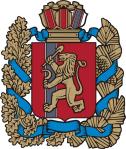 ИЗБИРАТЕЛЬНАЯ КОМИССИЯКРАСНОЯРСКОГО КРАЯР Е Ш Е Н И Ег. Красноярск10 июня 2021 г.                                                                                   № 189/1633-7О Перечне и формах документов, в том числе в машиночитаемом виде, представляемых избирательными объединениями и кандидатами в избирательные комиссии при проведении выборов депутатов Законодательного Собрания Красноярского края четвертого созываВ соответствии с пунктом 2 статьи 13, пунктом 7 статьи 20, пунктами 7 и 17 статьи 23,  пунктами 5 и 11 статьи 25 Уставного закона Красноярского края от 21 апреля 2016 № 10-4435 «О выборах депутатов Законодательного Собрания Красноярского края» Избирательная комиссия Красноярского края РЕШИЛА:Одобрить Перечень документов, в том числе в машиночитаемом виде, представляемых избирательными объединениями и кандидатами в избирательные комиссии при проведении выборов депутатов Законодательного Собрания Красноярского края четвертого созыва (далее - Перечень документов) (прилагается).Утвердить:Форму краевого списка кандидатов в депутаты Законодательного Собрания Красноярского края четвертого созыва (на бумажном носителе и в машиночитаемом виде) (приложение № 1 к Перечню документов);Форму списка уполномоченных представителей избирательного объединения на выборах депутатов Законодательного Собрания Красноярского края четвертого созыва (приложение № 3 к Перечню документов);Форму списка кандидатов в депутаты Законодательного Собрания Красноярского края четвертого созыва, выдвинутых избирательным объединением по одномандатным (двухмандатным) избирательным округам (приложение № 9 к Перечню документов);Форму протокола об итогах сбора подписей избирателей в поддержку  выдвижения избирательным объединением краевого списка кандидатов в депутаты Законодательного Собрания Красноярского края четвертого созыва (на бумажном носителе и в машиночитаемом виде) (приложение № 12 к Перечню документов);Форму списка лиц, осуществлявших сбор подписей избирателей в поддержку выдвижения краевого списка кандидатов в депутаты Законодательного Собрания Красноярского края четвертого созыва (на бумажном носителе и в машиночитаемом виде) (приложения №№ 13, 14 к Перечню документов).Форму протокола об итогах сбора подписей избирателей в поддержку выдвижения избирательным объединением (самовыдвижения) кандидата в депутаты Законодательного Собрания Красноярского края четвертого созыва по одномандатному (двухмандатному) избирательному округу (на бумажном носителе и в машиночитаемом виде) (приложение № 18 к Перечню документов);Форму списка лиц, осуществлявших сбор подписей избирателей в поддержку выдвижения избирательным объединением (самовыдвижения) кандидата в депутаты Законодательного Собрания Красноярского края четвертого созыва по одномандатному (двухмандатному) избирательному округу (на бумажном носителе и машиночитаемом виде)  (приложения №№ 19, 20 к Перечню документов). Избирательным объединениям, кандидатам представлять документы (сведения) соответственно в Избирательную комиссию Красноярского края,  окружную избирательную комиссию, используя формы, утвержденные Федеральным законом от 12.06.2002 № 67-ФЗ «Об основных гарантиях избирательных прав и права на участие в референдуме граждан Российской Федерации», Указом Президента Российской Федерации от 06.06.2013 № 546 «О проверке достоверности сведений об имуществе и обязательствах имущественного характера за пределами территории Российской Федерации, о расходах по каждой сделке по приобретению объектов недвижимости, транспортных средств, ценных бумаг и акций, представляемых кандидатами на выборах в органы государственной власти, выборах глав муниципальных районов и глав городских округов, а также политическими партиями в связи с внесением Президенту Российской Федерации предложений о кандидатурах на должность высшего должностного лица (руководителя высшего исполнительного органа государственной власти) субъекта Российской Федерации» и настоящим решением (приложения №№ 1, 3, 7-9, 12-14, 18-20 к Перечню документов). Рекомендовать избирательным объединениям, кандидатам на выборах депутатов Законодательного Собрания Красноярского края четвертого созыва представлять документы (сведения), предусмотренные Уставным законом Красноярского края от 21 апреля 2016 № 10-4435 «О выборах депутатов Законодательного Собрания Красноярского края», соответственно в Избирательную комиссию Красноярского края,  окружную избирательную комиссию, используя формы согласно приложениям №№ 2, 4-6, 10,11, 15-17, 21-45 к Перечню документов. Рекомендовать избирательным объединениям, кандидатам использовать специализированное программное изделие «Подготовка сведений о кандидатах, уполномоченных представителях, доверенных лицах» ГАС «Выборы» (далее – специализированное программное изделие) при подготовке документов по формам, указанным в приложениях №№ 1, 3, 4, 6, 9-11, 17, 23-26, 30-33 к Перечню документов, а также сведений о размере и об источниках доходов, имуществе, принадлежащем кандидату на праве собственности, о счетах (вкладах)  в банках, ценных бумагах, по форме, утвержденной приложением 1 к Федеральному закону от 12.06.2002 № 67-ФЗ «Об основных гарантиях избирательных прав и права на участие в референдуме граждан Российской Федерации». Информационному центру Избирательной комиссии Красноярского края (В.Н. Крупинин) обеспечить возможность использования специализированного программного изделия для подготовки документов, представляемых избирательными объединениями и кандидатами в избирательные комиссии при проведении выборов депутатов Законодательного Собрания Красноярского края четвертого созыва, путем размещения указанного специализированного программного изделия на официальном сайте Избирательной комиссии Красноярского края в информационно-телекоммуникационной сети «Интернет». Признать утратившим силу решение Избирательной комиссии Красноярского края от 20 января 2020 года № 133/1129-7 «О Перечне и формах документов, в том числе в машиночитаемом виде, представляемых избирательными объединениями и кандидатами в избирательные комиссии при проведении дополнительных выборов депутата Законодательного Собрания Красноярского края по одномандатному (двухмандатному) избирательному округу». Опубликовать настоящее решение на «Официальном интернет-портале правовой информации Красноярского края» (www.zakon.krskstate.ru) и разместить на официальном сайте Избирательной комиссии Красноярского края в информационно-телекоммуникационной сети «Интернет».Приложение к решению Избирательной комиссии Красноярского края от 10 июня 2021 № 189/1633-7Перечень документов, в том числе в машиночитаемом виде, представляемых избирательными объединениями и кандидатами в избирательные комиссии при проведении выборов депутатов Законодательного Собрания Красноярского края четвертого созыва Документы, представляемые уполномоченным представителем избирательного объединения в Избирательную комиссию Красноярского края для заверения краевого списка кандидатов, выдвинутого избирательным объединениемКраевой список кандидатов в депутаты Законодательного Собрания Красноярского края четвертого созыва на бумажном носителе и в машиночитаемом виде по форме, утвержденной решением Избирательной комиссии Красноярского края  (приложение № 1).Нотариально удостоверенная копия документа о государственной регистрации избирательного объединения, выданного федеральным органом исполнительной власти, уполномоченным на осуществление функций в сфере регистрации общественных объединений.Протокол соответственно съезда политической партии, конференции (общего собрания) ее регионального отделения, которым оформлено решение о выдвижении краевого списка кандидатов (приложение № 2).Решение уполномоченного органа избирательного объединения о делегировании лицу полномочий заверить краевой список кандидатов в случае, если в уставе избирательного объединения такое лицо не определено.Решение о назначении уполномоченных представителей избирательного объединения (приложение № 2).Список уполномоченных представителей избирательного объединения на выборах депутатов Законодательного Собрания Красноярского края четвертого созыва по форме, утвержденной Избирательной комиссией Красноярского края (в том числе по финансовым вопросам) (приложение № 3). Письменное согласие каждого уполномоченного представителя избирательного объединения на осуществление соответствующей деятельности (приложение № 4).Нотариально удостоверенные доверенности на уполномоченных представителей избирательного объединения по финансовым вопросам (приложение № 5).Документ, подтверждающий согласование с постоянно действующим руководящим органом политической партии кандидатур, выдвигаемых в качестве кандидатов в составе краевого списка кандидатов по единому краевому избирательному округу (при выдвижении краевого списка кандидатов региональным отделением политической партии, если такое согласование предусмотрено уставом политической партии).Официально заверенный постоянно действующим руководящим органом политической партии или ее регионального отделения (если краевой список кандидатов выдвигается региональным отделением политической партии) список граждан, включенных в соответствующий краевой список кандидатов и являющихся членами данной политической партии.Заявление каждого кандидата, включенного в краевой список кандидатов, о его согласии баллотироваться по единому краевому избирательному округу с обязательством в случае избрания прекратить деятельность, несовместимую со статусом депутата Законодательного Собрания Красноярского края (приложение № 6).Сведения о размере и об источниках доходов каждого кандидата, включенного в краевой список кандидатов, а также об имуществе, принадлежащем каждому кандидату, включенному в краевой список кандидатов, на праве собственности (в том числе совместной собственности), о вкладах в банках, ценных бумагах (на бумажном носителе и в машиночитаемом виде) по форме согласно приложению 1 к Федеральному закону от 12.06.2002 № 67-ФЗ «Об основных гарантиях избирательных прав и права на участие в референдуме граждан Российской Федерации». Сведения о принадлежащем каждому кандидату, включенному в краевой список кандидатов, его супругу и несовершеннолетним детям недвижимом имуществе, находящемся за пределами территории Российской Федерации, об источниках поступления средств, за счет которых приобретено указанное имущество, об обязательствах имущественного характера за пределами территории Российской Федерации кандидата, а также сведения о таких обязательствах его супруга и несовершеннолетних детей по форме, установленной Указом Президента Российской Федерации от 06.06.2013 № 546 (приложение № 7).  Сведения о расходах каждого кандидата, включенного в краевой список кандидатов, а также о расходах его супруга и несовершеннолетних детей по каждой сделке по приобретению земельного участка, другого объекта недвижимости, транспортного средства, ценных бумаг, акций (долей участия, паев в уставных (складочных) капиталах организации), совершенной в течение последних трех лет, если сумма сделки превышает общий доход кандидата и его супруга за три последних года, предшествующих совершению сделки, и об источниках получения средств, за счет которых совершена сделка по форме, установленной Указом Президента Российской Федерации от 06.06.2013 № 546 (приложение №8). Копия паспорта (отдельных страниц паспорта) каждого кандидата, включенного в краевой список кандидатов, или документа, заменяющего паспорт гражданина, заверенная уполномоченным представителем избирательного объединения. Копии документов о профессиональном образовании каждого кандидата, заверенные уполномоченным представителем избирательного объединения и подтверждающие сведения, указанные в заявлении кандидата о согласии баллотироваться. Копия трудовой книжки, либо выписки из трудовой книжки, либо справки с основного места работы или службы, или иные документы каждого из кандидатов для подтверждения сведений об основном месте работы или службы, о занимаемой должности, а при отсутствии основного места работы или службы – копии документов, подтверждающих сведения о роде занятий кандидата, заверенные уполномоченным представителем избирательного объединения. Копия документа об осуществлении кандидатом полномочий депутата законодательного (представительного) органа государственной власти, представительного органа муниципального образования на непостоянной основе, заверенная уполномоченным представителем избирательного объединения (представляется в случае, если кандидат является депутатом и осуществляет свои полномочия на непостоянной основе). Справки о принадлежности кандидатов к выдвинувшей их политической партии либо не более чем к одному иному общественному объединению, зарегистрированному не позднее чем за один год до дня голосования в установленном законом порядке, и статусе в этой политической партии, ином общественном объединении, подписанные уполномоченным лицом политической партии, иного общественного объединения либо уполномоченным лицом соответствующего структурного подразделения политической партии, иного общественного объединения (представляются в отношении кандидатов, указавших такие сведения в заявлении о согласии баллотироваться).  Копия соответствующего документа (соответствующих документов) о смене фамилии, или имени, или отчества каждого из кандидатов, менявших фамилию, или имя, или отчество, включенных в краевой список кандидатов. Эмблема избирательного объединения, описание которой содержится в уставе политической партии, представленная в виде рисунков в одноцветном и цветном исполнении размером не менее 10 x 10 см и не более 20 x 20 см, на бумажном носителе и в машиночитаемом виде в формате TIFF или BMP (представляется по желанию). Документы, представляемые уполномоченным представителем избирательного объединения в Избирательную комиссию Красноярского края для заверения списка кандидатов, выдвинутых избирательным объединением по одномандатным (двухмандатным) избирательным округам Список кандидатов в депутаты Законодательного Собрания Красноярского края четвертого созыва, выдвинутых избирательным объединением по одномандатным (двухмандатным) избирательным округам по форме, утвержденной решением Избирательной комиссии Красноярского края (приложение № 9).Решение уполномоченного органа избирательного объединения о делегировании лицу полномочий заверить список кандидатов по одномандатным (двухмандатным) избирательным округам в случае, если в уставе избирательного объединения такое лицо не определено.Решение о назначении уполномоченного представителя избирательного объединения (приложение № 2).Список уполномоченных представителей избирательного объединения по форме, утвержденной решением Избирательной комиссии Красноярского края (приложение № 3). Письменное согласие каждого уполномоченного представителя избирательного объединения на осуществление соответствующей деятельности (приложение № 4).Нотариально удостоверенная копия документа о государственной регистрации избирательного объединения, выданного федеральным органом исполнительной власти, уполномоченным на осуществление функций в сфере регистрации общественных объединений.Решение съезда политической партии (конференции или общего собрания ее регионального отделения, а в случаях, предусмотренных Федеральным законом «О политических партиях», соответствующего органа политической партии, ее регионального отделения) о выдвижении кандидатов по одномандатным (двухмандатным) избирательным округам списком (приложение № 2).Документ, подтверждающий согласование с соответствующим органом политической партии кандидатур, выдвигаемых в качестве кандидатов, если такое согласование предусмотрено уставом политической партии.Заявление каждого кандидата, включенного в список кандидатов, выдвинутых избирательным объединением по одномандатным (двухмандатным) избирательным округам, о согласии баллотироваться по одномандатному (двухмандатному) избирательному округу с обязательством в случае избрания прекратить деятельность, несовместимую со статусом депутата Законодательного Собрания Красноярского края (приложение № 10).Справка о принадлежности кандидата к политической партии либо не более чем к одному иному общественному объединению, зарегистрированному не позднее чем за один год до дня голосования в установленном законом порядке, и статусе в этой политической партии, ином общественном объединении, подписанная уполномоченным лицом политической партии, иного общественного объединения либо уполномоченным лицом соответствующего структурного подразделения политической партии, иного общественного объединения (представляется в отношении кандидата, указавшего такие сведения в заявлении о согласии баллотироваться). Эмблема избирательного объединения, описание которой содержится в уставе политической партии, представленная в виде рисунков в одноцветном и цветном исполнении размером не менее 10 x 10 см и не более 20 x 20 см, на бумажном носителе и в машиночитаемом виде в формате TIFF или BMP (представляется по желанию). Документы, представляемые в окружную избирательную комиссию кандидатом, включенным в заверенный Избирательной комиссией Красноярского края список кандидатов, выдвинутых избирательным объединением по одномандатным (двухмандатным) избирательным округам, для уведомления о выдвижении кандидата избирательным объединениемКопия паспорта (отдельных страниц паспорта) или документа, заменяющего паспорт гражданина, заверенная кандидатом. Копии документов о профессиональном образовании, подтверждающие сведения, указанные в заявлении кандидата о согласии баллотироваться, заверенные кандидатом.Копия трудовой книжки, либо выписки из трудовой книжки, либо справки с основного места работы или службы, или иные документы для подтверждения сведений об основном месте работы или службы, о занимаемой должности, а при отсутствии основного места работы или службы – копии документов, подтверждающих сведения о роде занятий кандидата, заверенные кандидатом.Копия документа об осуществлении кандидатом полномочий депутата законодательного (представительного) органа государственной власти, представительного органа муниципального образования на непостоянной основе, заверенная кандидатом (представляется в случае, если кандидат является депутатом и осуществляет свои полномочия на непостоянной основе).Копия соответствующего документа (соответствующих документов) о смене фамилии, или имени, или отчества кандидата, менявшего фамилию, или имя, или отчество.Сведения о размере и об источниках доходов кандидата, а также об имуществе, принадлежащем кандидату на праве собственности (в том числе совместной собственности), о вкладах в банках, ценных бумагах на бумажном носителе и в машиночитаемом виде по форме согласно приложению 1 к Федеральному закону «Об основных гарантиях избирательных прав и права на участие в референдуме граждан Российской Федерации».Сведения о принадлежащем кандидату, его супругу и несовершеннолетним детям недвижимом имуществе, находящемся за пределами территории Российской Федерации, об источниках получения средств, за счет которых приобретено указанное имущество, об обязательствах имущественного характера за пределами территории Российской Федерации кандидата, а также сведения о таких обязательствах его супруга и несовершеннолетних детей по форме, установленной Указом Президента Российской Федерации от 06.06.2013 № 546 (приложение № 7).  Сведения о своих расходах, а также о расходах своих супруга и несовершеннолетних детей по каждой сделке по приобретению земельного участка, другого объекта недвижимости, транспортного средства, ценных бумаг, акций (долей участия, паев в уставных (складочных) капиталах организаций), совершенной в течение последних трех лет, если сумма сделки превышает общий доход кандидата и его супруга за три последних года, предшествующих совершению сделки, и об источниках получения средств, за счет которых совершена сделка, по форме, установленной Указом Президента Российской Федерации от 06.06.2013 № 546 (приложение № 8).Документы, представляемые кандидатом в окружную избирательную комиссию для уведомления о самовыдвиженииЗаявление выдвинутого лица о согласии баллотироваться по соответствующему одномандатному (двухмандатному) избирательному округу с обязательством в случае его избрания прекратить деятельность, несовместимую со статусом депутата Законодательного Собрания Красноярского края (приложение № 11).Копия паспорта (отдельных страниц паспорта) или документа, заменяющего паспорт гражданина, заверенная кандидатом.Копии документов о профессиональном образовании, подтверждающие сведения, указанные в заявлении кандидата о согласии баллотироваться, заверенные кандидатом.Копия трудовой книжки, либо выписки из трудовой книжки, либо справки с основного места работы или службы, или иные документы для подтверждения сведений об основном месте работы или службы, о занимаемой должности, а при отсутствии основного места работы или службы – копии документов, подтверждающих сведения о роде занятий кандидата, заверенные кандидатом.Копия документа об осуществлении кандидатом полномочий депутата законодательного (представительного) органа государственной власти, представительного органа муниципального образования на непостоянной основе, заверенная кандидатом (представляется в случае, если кандидат является депутатом и осуществляет свои полномочия на непостоянной основе).Справка о принадлежности кандидата к политической партии либо не более чем к одному иному общественному объединению, зарегистрированному не позднее чем за один год до дня голосования в установленном законом порядке, и статусе в этой политической партии, ином общественном объединении, подписанная уполномоченным лицом политической партии, иного общественного объединения либо уполномоченным лицом соответствующего структурного подразделения политической партии, иного общественного объединения (представляется в отношении кандидата, указавшего такие сведения в заявлении о согласии баллотироваться).Копия соответствующего документа (соответствующих документов) о смене фамилии, или имени, или отчества кандидата, менявшего фамилию, или имя, или отчество.Сведения о размере и об источниках доходов кандидата, а также об имуществе, принадлежащем кандидату на праве собственности (в том числе совместной собственности), о вкладах в банках, ценных бумагах на бумажном носителе и в машиночитаемом виде по форме согласно приложению 1 к Федеральному закону «Об основных гарантиях избирательных прав и права на участие в референдуме граждан Российской Федерации».Сведения о принадлежащем кандидату, его супругу и несовершеннолетним детям недвижимом имуществе, находящемся за пределами территории Российской Федерации, об источниках получения средств, за счет которых приобретено указанное имущество, об обязательствах имущественного характера за пределами территории Российской Федерации кандидата, а также сведения о таких обязательствах его супруга и несовершеннолетних детей по форме, установленной Указом Президента Российской Федерации от 06.06.2013 № 546 (приложение № 7).  Сведения о своих расходах, а также о расходах своих супруга и несовершеннолетних детей по каждой сделке по приобретению земельного участка, другого объекта недвижимости, транспортного средства, ценных бумаг, акций (долей участия, паев в уставных (складочных) капиталах организаций), совершенной в течение последних трех лет, если сумма сделки превышает общий доход кандидата и его супруга за три последних года, предшествующих совершению сделки, и об источниках получения средств, за счет которых совершена сделка, по форме, установленной Указом Президента Российской Федерации от 06.06.2013 № 546 (приложение № 8). Документы, представляемые уполномоченным представителем избирательного объединения в Избирательную комиссию Красноярского края для регистрации краевого списка кандидатовПодписные листы с подписями избирателей, собранными в поддержку выдвижения краевого списка кандидатов (если в поддержку выдвижения краевого списка кандидатов проводился сбор подписей избирателей).Протокол об итогах сбора подписей избирателей в поддержку выдвижения краевого списка кандидатов в депутаты Законодательного Собрания Красноярского края четвертого созыва на бумажном носителе и в машиночитаемом виде по форме, утвержденной решением Избирательной комиссии Красноярского края (если в поддержку выдвижения краевого списка кандидатов проводился сбор подписей избирателей) (приложение № 12).Список лиц, осуществлявших сбор подписей избирателей в поддержку выдвижения краевого списка кандидатов в депутаты Законодательного Собрания Красноярского края четвертого созыва, на бумажном носителе и в машиночитаемом виде, составленный по форме, утвержденной решением Избирательной комиссии Красноярского края (если в поддержку выдвижения краевого списка кандидатов проводился сбор подписей избирателей) (приложения №№ 13, 14).Первый финансовый отчет избирательного объединения на бумажном носителе и в машиночитаемом виде.Сведения об изменениях в краевом списке кандидатов, произошедших после его заверения, и об изменениях в сведениях о каждом кандидате из краевого списка кандидатов, ранее представленных в соответствии с пунктами 7, 9 и 10 статьи 23 Уставного закона Красноярского края от 21 апреля 2016 № 10-4435 «О выборах депутатов Законодательного Собрания Красноярского края» (если такие изменения имеются) (приложения №№15,16).Письменное уведомление о том, что каждый кандидат, включенный в краевой список кандидатов, не имеет счетов (вкладов), не хранит наличные денежные средства и ценности в иностранных банках, расположенных за пределами территории Российской Федерации, не владеет и (или) не пользуется иностранными финансовыми инструментами (приложение № 17).Документы, представляемые кандидатом либо уполномоченным представителем избирательного объединения в окружную избирательную комиссию для регистрации кандидата, выдвинутого по одномандатному (двухмандатному) избирательному округуПодписные листы с подписями избирателей, собранными в поддержку выдвижения кандидата (если в поддержку выдвижения кандидата проводился сбор подписей избирателей).Протокол об итогах сбора подписей избирателей в поддержку выдвижения избирательным объединением (самовыдвижения) кандидата в депутаты Законодательного Собрания Красноярского края четвертого созыва по одномандатному (двухмандатному) избирательному округу на бумажном носителе и в машиночитаемом виде по форме, утвержденной решением Избирательной комиссии Красноярского края (если в поддержку выдвижения кандидата проводился сбор подписей избирателей) (приложение № 18).Список лиц, осуществлявших сбор подписей избирателей в поддержку выдвижения избирательным объединением (самовыдвижения) кандидата в депутаты Законодательного Собрания Красноярского края четвертого созыва по одномандатному (двухмандатному) избирательному округу на бумажном носителе и в машиночитаемом виде по форме, утвержденной решением Избирательной комиссии Красноярского края (если в поддержку выдвижения кандидата проводился сбор подписей избирателей) (приложения №№ 19, 20). Список лиц, осуществлявших сбор подписей избирателей, не представляется в случае, если кандидат самостоятельно собрал все подписи избирателей в поддержку своей кандидатуры.Первый финансовый отчет кандидата на бумажном носителе и в машиночитаемом виде.Сведения об изменениях в сведениях о кандидате, ранее представленных в соответствии с пунктами 1 - 5 статьи 22 либо подпунктом "е" пункта 16 и пунктом 20 статьи 23 Уставного закона Красноярского края от 21 апреля 2016 № 10-4435 «О выборах депутатов Законодательного Собрания Красноярского края» (если такие изменения имеются) (приложение № 21).Письменное уведомление о том, что кандидат не имеет счетов (вкладов), не хранит наличные денежные средства и ценности в иностранных банках, расположенных за пределами территории Российской Федерации, не владеет и (или) не пользуется иностранными финансовыми инструментами (приложение № 17).Документы, представляемые уполномоченным представителем избирательного объединения в Избирательную комиссию Красноярского края для регистрации доверенных лиц, назначенных избирательным объединениемПредставление избирательного объединения о назначении доверенных лиц (приложение № 22).Список доверенных лиц в виде приложения к представлению о назначении доверенных лиц (приложение №23). Решение уполномоченного органа избирательного объединения о назначении доверенных лиц.Заявления граждан о согласии быть доверенными лицами (приложение № 24).Приказ об освобождении от исполнения служебных обязанностей на период осуществления полномочий доверенного лица (в том числе на период отпуска) – представляется в отношении лиц, являющихся государственными или муниципальными служащими. Документы, представляемые в окружную избирательную комиссию  кандидатом, выдвинутым по одномандатному (двухмандатному) избирательному округу, для регистрации уполномоченного представителя кандидата по финансовым вопросамЗаявление кандидата, выдвинутого по одномандатному (двухмандатному) избирательному округу, о назначении его уполномоченного представителя по финансовым вопросам (приложения №№ 25,26)Нотариально удостоверенная доверенность на уполномоченного представителя кандидата по финансовым вопросам (приложение №27). Паспорт или документ, заменяющий паспорт гражданина Российской Федерации (предъявляется уполномоченным представителем кандидата по финансовым вопросам для регистрации в окружной избирательной комиссии). Документы, представляемые кандидатом в окружную избирательную комиссию для регистрации доверенных лицПисьменное заявление кандидата о назначении доверенных лиц (приложения №№ 28, 29).Список доверенных лиц в виде приложения к заявлению о назначении доверенных лиц (приложения №№ 30, 31).Заявления граждан о согласии быть доверенными лицами (приложения №№ 32, 33).Приказ об освобождении от исполнения служебных обязанностей на период осуществления полномочий доверенного лица (в том числе на период отпуска) – представляется в отношении лиц, являющихся государственными или муниципальными служащими.  Документы, представляемые при выбытии кандидатов, отзыве краевого списка кандидатов При выбытии кандидатов из краевого списка кандидатов  В случае снятия кандидатом, выдвинутым в составе краевого списка кандидатов, своей кандидатуры он представляет в Избирательную комиссию Красноярского края письменное заявление о снятии своей кандидатуры (приложение № 34).В случае исключения некоторых кандидатов из краевого списка кандидатов избирательное объединение представляет в Избирательную комиссию Красноярского края решение уполномоченного на то органа, указанного в уставе избирательного объединения (приложение № 35).  При отзыве краевого списка кандидатов В случае отзыва краевого списка кандидатов в Избирательную комиссию Красноярского края представляется соответствующее заявление и протокол съезда (конференции, общего собрания) избирательного объединения, которым оформлено решение об отзыве краевого списка кандидатов (приложение № 36). При выбытии кандидата, выдвинутого по одномандатному (двухмандатному) избирательному округу Письменное заявление о снятии кандидатом своей кандидатуры (приложение № 37). Решение уполномоченного на то органа, указанного в уставе избирательного объединения, об отзыве кандидата, принятое в порядке и по основаниям, которые предусмотрены федеральным законом и (или) уставом избирательного объединения (приложение № 38).Документы, представляемые в Избирательную комиссию Красноярского края уполномоченным представителем избирательного объединения при назначении члена Избирательной комиссии Красноярского края с правом совещательного голосаРешение уполномоченного органа избирательного объединения о назначении члена Избирательной комиссии Красноярского края с правом совещательного голоса (приложение № 39).Заявление гражданина о согласии на назначение членом Избирательной комиссии Красноярского края с правом совещательного голоса (приложение № 40). Две фотографии члена избирательной комиссии с правом совещательного голоса размером 3 x 4 см, без уголка. Документы, представляемые в окружную избирательную комиссию при назначении члена окружной избирательной комиссии с правом совещательного голоса кандидатом, выдвинутым по одномандатному (двухмандатному) избирательному округуЗаявление кандидата, выдвинутого по одномандатному (двухмандатному) избирательному округу о назначении члена окружной избирательной комиссии с правом совещательного голоса (приложение № 41).Заявление гражданина о согласии на назначение членом окружной избирательной комиссии с правом совещательного голоса (приложение № 40).Документы, представляемые уполномоченным представителемизбирательного объединения  при отзыве доверенных лиц, прекращении полномочий уполномоченных представителейРешение уполномоченного органа избирательного объединения об отзыве доверенных лиц избирательного объединения (приложение № 42).Решение уполномоченного органа избирательного объединения о прекращении полномочий уполномоченных представителей избирательного объединения (приложение № 43).  Документы, представляемые кандидатом при отзыве доверенных лиц, прекращении полномочий уполномоченного представителя кандидата по финансовым вопросамЗаявление кандидата об отзыве доверенных лиц кандидата (приложение № 44).Заявление кандидата о прекращении полномочий уполномоченного представителя кандидата по финансовым вопросам (приложение № 45).Приложение № 1 к Перечню документов, в том числе в машиночитаемом виде, представляемых избирательными объединениями и кандидатами в избирательные комиссии при проведении выборов депутатов Законодательного Собрания Красноярского края четвертого созыва(обязательная форма)В Избирательную комиссию Красноярского краяПриложение  к решению _____________________________________________(наименование органа избирательного объединения)  от «_______» _____________ ____года            (число)           (месяц)КРАЕВОЙ СПИСОКкандидатов в депутаты Законодательного Собрания Красноярского края четвертого созыва, выдвинутый избирательным объединениемОБЩЕКРАЕВАЯ ЧАСТЬ1.___________________________________________________________________________________,(фамилия, имя, отчество)дата рождения – ______ _______________ ______ года, место рождения – _____________________,                                    (число)               (месяц)адрес места жительства – ______________________________________________________________                                              (наименование субъекта Российской Федерации, района, города, иного населенного пункта,____________________________________________________________________________________,улицы, номер дома, корпуса, квартиры)вид документа – ______________________________________________________________________,                                     (паспорт или документ, заменяющий паспорт гражданина Российской Федерации)данные документа, удостоверяющего личность, – __________________________________________,(серия, номер паспорта или документа, заменяющего паспорт гражданина Российской Федерации)выдан – _____________________________________________________________________________,(дата выдачи, наименование или код органа, выдавшего паспорт или документ, заменяющий паспорт гражданина Российской Федерации)ИНН – ________________________________________, гражданство – ________________________,(идентификационный номер налогоплательщика (при наличии))профессиональное образование – ________________________________________________________,(сведения о профессиональном образовании (при наличии) с указанием организации, осуществляющей образовательную деятельность, года ее окончания и реквизитов документа об образовании и о квалификации) основное место работы или службы, занимаемая должность / род занятий – ____________________(наименование_____________________________________________________________________________________________________,основного места работы или службы, занимаемая должность, в случае отсутствия  – род занятий))_____________________________________________________________________________________,(сведения об исполнении обязанностей депутата на непостоянной основе и наименование соответствующего представительного органа, депутатом которого является кандидат)_____________________________________________________________________________________________________,(сведения о судимости кандидата в случае, если у кандидата имелась или имеется судимость; если судимость снята или погашена, также сведения о дате снятия или погашения судимости)_____________________________________________________________________________________________________,(сведения о том, что кандидат является физическим лицом, выполняющим функции иностранного агента, 
либо кандидатом, аффилированным с выполняющим функции иностранного агента лицом)_____________________________________________________________________________________________________.(принадлежность к политической партии либо не более чем к одному иному общественному объединению, зарегистрированному не позднее чем за один год до дня голосования в установленном законом порядке, статус в этой политической партии, ином общественном объединении)2…РЕГИОНАЛЬНЫЕ ГРУППЫ КАНДИДАТОВ1.___________________________________________________________________________________,(фамилия, имя, отчество)дата рождения – ______ _______________ ______ года, место рождения – _____________________,                                    (число)               (месяц)адрес места жительства – ______________________________________________________________                                              (наименование субъекта Российской Федерации, района, города, иного населенного пункта,____________________________________________________________________________________,улицы, номер дома, корпуса, квартиры)вид документа – ______________________________________________________________________,                                     (паспорт или документ, заменяющий паспорт гражданина Российской Федерации)данные документа, удостоверяющего личность, – __________________________________________,(серия, номер паспорта или документа, заменяющего паспорт гражданина Российской Федерации)выдан – _____________________________________________________________________________,(дата выдачи, наименование или код органа, выдавшего паспорт или документ, заменяющий паспорт гражданина Российской Федерации)ИНН – ________________________________________, гражданство – ________________________,(идентификационный номер налогоплательщика (при наличии))профессиональное образование – ________________________________________________________,(сведения о профессиональном образовании (при наличии) с указанием организации, осуществляющей образовательную деятельность, года ее окончания и реквизитов документа об образовании и о квалификации) основное место работы или службы, занимаемая должность / род занятий – ____________________(наименование_____________________________________________________________________________________________________,основного места работы или службы, занимаемая должность, в случае отсутствия  – род занятий))_____________________________________________________________________________________,(сведения об исполнении обязанностей депутата на непостоянной основе и наименование соответствующего представительного органа, депутатом которого является кандидат)_____________________________________________________________________________________________________,(сведения о судимости кандидата в случае, если у кандидата имелась или имеется судимость; если судимость снята или погашена, также сведения о дате снятия или погашения судимости)_____________________________________________________________________________________________________,(сведения о том, что кандидат является физическим лицом, выполняющим функции иностранного агента, 
либо кандидатом, аффилированным с выполняющим функции иностранного агента лицом)_____________________________________________________________________________________________________.(принадлежность к политической партии либо не более чем к одному иному общественному объединению, зарегистрированному не позднее чем за один год до дня голосования в установленном законом порядке, статус в этой политической партии, ином общественном объединении)2…_______________________________________________________    ______________      _________________________                                         (должность)                                                         (подпись)                 (инициалы, фамилия)МП избирательного объединенияПриложение № 2 к Перечню документов, в том числе в машиночитаемом виде, представляемых избирательными объединениями и кандидатами в избирательные комиссии при проведении выборов депутатов Законодательного Собрания Красноярского края четвертого созыва(рекомендуемая форма)ПРОТОКОЛ Съезда, конференции (общего собрания) избирательного объединения _____________________________________________________________________________(наименование)Место проведения                                                                                                           «__» _____________ 20__ г.Число зарегистрированных делегатов, присутствовавших на съезде политической партии или конференции ее регионального отделения, участников общего собрания регионального отделения политической партии, _______Число делегатов (участников), необходимое для принятия решения о выдвижении кандидатов, краевого списка кандидатов, ___________Повестка дня:1. О выдвижении краевого списка кандидатов в депутаты Законодательного Собрания Красноярского края четвертого созыва по единому краевому избирательному округу.2. О выдвижении кандидатов в депутаты Законодательного Собрания Красноярского края четвертого  созыва по одномандатным (двухмандатным) избирательным округам.3. О назначении уполномоченных представителей избирательного объединения ________________________.                                                                                                                                         (наименование)1. О выдвижении краевого списка кандидатов в депутаты Законодательного Собрания Красноярского края четвертого созыва по единому краевому избирательному округу.	Слушали: …Выступили: …	Решили: В соответствии со статьей 23 Уставного закона Красноярского края «О выборах депутатов Законодательного Собрания Красноярского края» и на основании протокола счетной комиссии съезда, конференции (общего собрания) от «___» __________ 20__ года о результатах тайного голосования по вопросу выдвижения краевого списка кандидатов в депутаты Законодательного Собрания Красноярского края четвертого созыва выдвинуть краевой список кандидатов в депутаты Законодательного Собрания Красноярского края четвертого созыва в количестве ____ кандидатов в установленном порядке размещения в нем кандидатов согласно прилагаемому списку. 	Результаты голосования: «За» - ____ чел., «Против» - ____ чел.2. О выдвижении кандидатов в депутаты Законодательного Собрания Красноярского края четвертого созыва по одномандатным (двухмандатным) избирательным округам.Слушали: …Выступили: …	Решили: В соответствии со статьей 23 Уставного закона Красноярского края «О выборах депутатов Законодательного Собрания Красноярского края» и на основании протокола счетной комиссии съезда, конференции (общего собрания) от «___» __________ 20__ года о результатах тайного голосования по вопросу  выдвижения кандидатов в депутаты Законодательного Собрания Красноярского края четвертого созыва по одномандатным (двухмандатным) избирательным округам выдвинуть по соответствующим одномандатным (двухмандатным) избирательным округам кандидатов в депутаты Законодательного Собрания Красноярского края четвертого созыва согласно прилагаемому списку.  	Результаты голосования: «За» - ____ чел., «Против» - ____ чел.3. О назначении уполномоченных представителей избирательного объединения _____________________________________________________________________________________________ (наименование избирательного объединения)Слушали: …Выступили: …	Решили: В соответствии со статьей 20 Уставного закона Красноярского края «О выборах депутатов Законодательного Собрания Красноярского края» назначить уполномоченными представителями избирательного объединения ____________________________________________________________________ (наименование избирательного объединения)следующих лиц:вид документа – ___________________________________________________________________,		(паспорт или документ, заменяющий паспорт гражданина Российской Федерации)данные документа, удостоверяющего личность, – ____________________________________________________,(серия, номер паспорта или документа, заменяющего паспорт гражданина Российской Федерации)выдан – ________________________________________________________________________,(дата выдачи паспорта или документа, заменяющего паспорт гражданина Российской Федерации)объем полномочий –_______________________________________________________________.2. …	Результаты голосования: «За» - ____ чел., «Против» - ____ чел.Председатель                     		__________ 			___________________                                              		    (подпись)   			    (инициалы, фамилия)Секретарь                         		 __________ 			___________________                                            		    (подпись)   			     (инициалы, фамилия)МП избирательного объединенияПриложение № 3  к Перечню документов, в том числе в машиночитаемом виде, представляемых избирательными объединениями и кандидатами в избирательные комиссии при проведении выборов депутатов Законодательного Собрания Красноярского края четвертого созыва(обязательная форма) СПИСОКуполномоченных представителей избирательного объединения(наименование избирательного объединения)на выборах депутатов Законодательного Собрания Красноярского края четвертого созывавид документа – _____________________________________________________________________,		(паспорт или документ, заменяющий паспорт гражданина Российской Федерации)данные документа, удостоверяющего личность, – __________________________________________,(серия, номер паспорта или документа, 
заменяющего паспорт гражданина Российской Федерации)выдан – _____________________________________________________________________________,(дата выдачи паспорта или документа, заменяющего паспорт гражданина Российской Федерации)объем полномочий –___________________________________________________________________.2. …МПизбирательногообъединенияПриложение № 4 к Перечню документов, в том числе в машиночитаемом виде, представляемых избирательными объединениями и кандидатами в избирательные комиссии при проведении выборов депутатов Законодательного Собрания Красноярского края четвертого созыва(рекомендуемая форма)В Избирательную комиссию Красноярского краяЗаявлениеЯ, _________________________________________________________________________, (фамилия, имя, отчество)даю согласие быть_______________________________________________________________________________(указать вид полномочий  уполномоченного представителя)избирательного объединения_____________________________________________________________________       (указывается наименование избирательного объединения)при проведении выборов депутатов Законодательного Собрания Красноярского края четвертого созыва.    О себе сообщаю следующие сведения:дата рождения - _____ __________ ____ года, адрес места жительства – ______________________                              (число) (месяц)                (наименование субъекта __________________________________________________________________________________Российской Федерации, района, города, иного__________________________________________________________________________________,населенного пункта, улицы, номер дома, корпуса, квартиры)вид документа – ____________________________________________________________________,(паспорт или документ, заменяющий паспорт гражданина Российской Федерации)данные документа, удостоверяющего личность, -________________________________________________,(серия, номер паспорта или документа, __________________________________________________________________________________________________,заменяющего паспорт гражданина Российской Федерации)выдан -___________________________________________________________________________,(дата выдачи паспорта или документа, заменяющего паспорт  гражданина Российской Федерации)основное место работы или службы, занимаемая должность/род занятий - ________________________________________________________________________________________________________________________,номер телефона - ________________________________________________________________________________. 				(указывается с телефонным кодом населенного пункта  или региона)___________________________(подпись)______________________________(дата)Приложение № 5к Перечню документов, в том числе в машиночитаемом виде, представляемых избирательными объединениями и кандидатами в избирательные комиссии при проведении выборов депутатов Законодательного Собрания Красноярского края четвертого созыва(рекомендуемая форма)ДОВЕРЕННОСТЬпо финансовым вопросам, связанным с участием в выборах депутатов Законодательного Собрания Красноярского края четвертого созыва, и совершать необходимые действия в пределах указанных полномочий, как то: открытие специального избирательного счета;распоряжение средствами избирательного фонда;учет средств избирательного фонда;контроль за поступлением средств в избирательный фонд и их расходованием;право подписи на расчетных документах;составление первого и итогового финансовых отчетов. Срок доверенности истекает____________________, а в случае, если ведется судебное разбирательство в отношении доверителя, – со дня, следующего за днем вступления в законную силу судебного решения.Доверенность выдана без права передоверия.Содержание статей 187–189 Гражданского кодекса Российской Федерации доверителю разъяснено.Содержание настоящей доверенности доверителю зачитано вслух.__________________________________   ___________  ______________________________________(должность)		      (подпись)		(инициалы, фамилия)Оттиск печати для финансовых документов избирательного объединенияУдостоверительная надпись нотариусаПриложение № 6 к Перечню документов, в том числе в машиночитаемом виде, представляемых избирательными объединениями и кандидатами в избирательные комиссии при проведении выборов депутатов Законодательного Собрания Красноярского края четвертого созыва(рекомендуемая форма)В Избирательную комиссию Красноярского краяЗаявлениеЯ, ______________________________________________________________________,(фамилия, имя, отчество кандидата)даю согласие баллотироваться кандидатом в депутаты Законодательного Собрания Красноярского края четвертого созыва по единому краевому избирательному округу в составе краевого списка кандидатов избирательному объединению_________________________________________________________________.(наименование избирательного объединения)Обязуюсь в случае избрания прекратить деятельность, несовместимую со статусом депутата Законодательного Собрания Красноярского края.Подтверждаю, что я не давал(а) согласия другому избирательному объединению на включение меня в состав краевого списка кандидатов, на выдвижение меня кандидатом по одномандатному (двухмандатному) избирательному округу и не выдвигал(а) свою кандидатуру в порядке самовыдвижения на выборах депутатов Законодательного Собрания Красноярского края четвертого созыва.Ограничений, препятствующих мне баллотироваться, в том числе наличия гражданства иностранного государства либо вида на жительство или иного документа, подтверждающего право на постоянное проживание гражданина Российской Федерации на территории иностранного государства, не имеется.О себе сообщаю следующие сведения:адрес места жительства – _______________________________________________________,(наименование субъекта Российской Федерации, района, города, иного населенного пункта, улицы, номер дома, корпуса, квартиры)вид документа – ______________________________________________________________,	                    (паспорт или документ, заменяющий паспорт гражданина Российской Федерации)данные документа, удостоверяющего личность, – __________________________________,(серия, номер паспорта или документа, заменяющего паспорт гражданина Российской Федерации)выдан – ______________________________________________________________________,(дата выдачи, наименование или код органа, выдавшего паспорт или документ, заменяющий паспорт гражданина Российской Федерации)профессиональное образование – _______________________________________________(сведения о профессиональном образовании (при наличии) с ___________________________________________________________________________,указанием организации, осуществляющей образовательную деятельность, года ее окончания и реквизитов документа об образовании и о квалификации)основное место работы или службы, занимаемая должность / род занятий – __________(основное место работы____________________________________________________________________________________________,или службы, занимаемая должность (в случае отсутствия основного места работы или службы – род занятий)_____________________________________________________________________________,(сведения об исполнении обязанностей депутата на непостоянной основе и наименование соответствующего представительного органа, депутатом которого является кандидат)____________________________________________________________________________________________, (сведения о судимости кандидата в случае, если у кандидата имелась или имеется судимость; если судимость снята или погашена, также сведения о дате снятия или погашения судимости)_____________________________________________________________________________________________,(сведения о том, что кандидат является физическим лицом, выполняющим функции иностранного агента,либо кандидатом, аффилированным с выполняющим функции иностранного агента лицом)____________________________________________________________________________________________.(принадлежность к политической партии либо не более чем к одному иному общественному объединению, статус в данной политической партии, ином общественном объединении)(дата внесения подписи указывается кандидатом собственноручно)Примечание:1. Заявление оформляется рукописным способом либо в машинописном виде. При этом фамилия, имя, отчество, подпись кандидата и дата ее внесения указываются кандидатом собственноручно.2. Принадлежность кандидата к политической партии либо не более чем к одному иному общественному объединению, зарегистрированному не позднее чем за один год до дня голосования в установленном законом порядке, и его статус в ней (в нем) указываются по желанию кандидата в соответствии с подпунктом «а» пункта 9 статьи 23 Уставного закона Красноярского края «О выборах депутатов Законодательного Собрания Красноярского края». 3. В строке «вид документа» указывается паспорт или один из документов, заменяющих паспорт гражданина Российской Федерации в соответствии с подпунктом 16 статьи 2 Федерального закона «Об основных гарантиях избирательных прав и права на участие в референдуме граждан Российской Федерации».4. Сведения о судимости кандидата - сведения о когда-либо имевшихся судимостях с указанием номера (номеров) и части (частей), пункта (пунктов), а также наименования (наименований) статьи (статей) Уголовного кодекса Российской Федерации, на основании которой (которых) был осужден кандидат, статьи (статей) уголовного кодекса, принятого в соответствии с Основами уголовного законодательства Союза ССР и союзных республик, статьи (статей) закона иностранного государства, если кандидат был осужден в соответствии с указанными законодательными актами за деяния, признаваемые преступлением действующим Уголовным кодексом Российской Федерации.5. При отсутствии идентификационного номера налогоплательщика слова «ИНН - » не воспроизводятся.6. При отсутствии сведений о профессиональном образовании слова «профессиональное образование - » не воспроизводятся.7. Если кандидат является физическим лицом, выполняющим функции иностранного агента, указывается «физическое лицо, выполняющее функции иностранного агента»; если является кандидатом, аффилированным с выполняющим функции иностранного агента лицом, указывается «кандидат, аффилированный с выполняющим функции иностранного агента лицом».Если кандидат не является физическим лицом, выполняющим функции иностранного агента, кандидатом, аффилированным с выполняющим функции иностранного агента лицом, сведения об этом в заявлении о согласии баллотироваться не указываются.Приложение № 7к Перечню документов, в том числе в машиночитаемом виде, представляемых избирательными объединениями и кандидатами в избирательные комиссии при проведении выборов депутатов Законодательного Собрания Красноярского края четвертого созыва(обязательная форма)СПРАВКАо принадлежащем кандидату, его супруге (супругу) и несовершеннолетним детям недвижимом имуществе,находящемся за пределами территории Российской Федерации,  об источниках получения средств, за счет которых приобретено указанное имущество, об их обязательствах имущественного характера за пределами территории Российской Федерации, представляемая кандидатом на выборах в органы государственной власти, выборах глав муниципальных районов и глав городских округов    Я, ________________________, выдвинутый кандидатом в (на) _____________________________________       (фамилия, имя, отчество)                                                                       (наименование должности)_____________________________________________________________________________________________,сообщаю  сведения   о   принадлежащем   мне,  моей супруге (моему супругу), моим  несовершеннолетним  детям (ненужное зачеркнуть) недвижимом имуществе, находящемся  за  пределами  территории  Российской Федерации, об источниках получения  средств,  за  счет  которых  приобретено указанное имущество, об обязательствах  имущественного характера за пределами территории Российской Федерации:1. Сведения о кандидате, его супруге и несовершеннолетних детях2. Сведения об имуществе <5>           3. Сведения об источниках средств, за счет которых                           приобретено имущество    Источниками  получения  средств, за счет которых приобретено имущество, являются <11>: __________________________________________________________________________________________________________________________________________________________________________________________.    Сумма  общего дохода кандидата и его супруги (супруга) за три последних года, предшествующих приобретению имущества, _________________________________________________________________________________________________________________________________________ рублей.     4. Обязательства имущественного характера                    Достоверность и полноту настоящих сведений подтверждаю.                                "__" __________ ____ г. ___________________            (подпись кандидата)--------------------------------<1> Справка заполняется отдельно на каждое лицо, о котором представляются сведения.<2> Указывается для супруги (супруга) и несовершеннолетних детей.<3> В отношении несовершеннолетних детей указывается в случае наличия у них документа, удостоверяющего личность.<4> Указывается при наличии.<5> Сведения указываются по состоянию на первое число месяца, в котором осуществлено официальное опубликование (публикация) решения о назначении соответствующих выборов (внесено Президенту Российской Федерации предложение о кандидатуре на должность высшего должностного лица (руководителя высшего исполнительного органа государственной власти) субъекта Российской Федерации). Одновременно со справкой представляются копии документов (договор о приобретении права собственности либо иного права), подтверждающих получение имущества в собственность на территории иностранного государства.<6> Если за пределами территории Российской Федерации не имеется недвижимого имущества, то в данной графе проставляется слово "отсутствует" и остальные графы раздела 2 и графы раздела 3 не заполняются.<7> Указывается вид собственности (индивидуальная, общая: совместная, долевая); для общей собственности указываются все лица, в собственности которых находится имущество (фамилия, имя, отчество или наименование и реквизиты, место проживания (регистрации); для долевой собственности указывается доля кандидата.<8> Указывается только для объектов недвижимого имущества.<9> Указываются предусмотренные законом основания приобретения имущества (покупка, дарение, наследование или иное).<10> Указывается в валюте совершения сделки, а также в рублях по курсу Банка России на дату совершения сделки.<11> Доход по основному месту работы кандидата и его супруги (супруга) (указываются фамилия, имя, отчество, место жительства и (или) место регистрации супруги (супруга); доход от иной разрешенной законом деятельности; доход от вкладов в банках и иных кредитных организациях; накопления за предыдущие годы; наследство; дар; заем; ипотека; доход от продажи имущества; иные кредитные обязательства; другое.<12> Указывается существо обязательства (заем, кредит или другое).<13> Указывается вторая сторона обязательства: кредитор или должник, его фамилия, имя и отчество (наименование юридического лица), адрес.<14> Указываются основание возникновения обязательства (договор, передача денег или имущества либо другое) и реквизиты (дата, номер) соответствующего договора или акта.<15> Указывается сумма основного обязательства (без суммы процентов). Для обязательств, выраженных в иностранной валюте, сумма указывается в рублях по курсу Банка России на отчетную дату.<16> Указываются годовая процентная ставка обязательства, заложенное в обеспечение обязательства имущество, выданные в обеспечение обязательства гарантии и поручительства.Приложение № 8 к Перечню документов, в том числе в машиночитаемом виде, представляемых избирательными объединениями и кандидатами в избирательные комиссии при проведении выборов депутатов Законодательного Собрания Красноярского края четвертого созыва(обязательная форма)СПРАВКА <1>о расходах кандидата, его супруги (супруга) и несовершеннолетних детей по каждой сделке по приобретению земельного участка, другого объекта недвижимости, транспортного средства, ценных бумаг,акций (долей участия, паев в уставных (складочных) капиталах организаций) и об источниках получения средств, за счет которых совершена сделка, представляемая кандидатом на выборах в органы государственной власти, выборах глав муниципальных районов и глав городских округов    Я, ______________________________________________________________________________________, (фамилия, имя, отчество)выдвинутый кандидатом в (на)___________________________________________________________________(наименование должности)_______________________________________________________, сообщаю сведения о своих расходах, расходах моей супруги  (моего   супруга),   расходах   моих несовершеннолетних детей (ненужное  зачеркнуть)   по   каждой   сделке   по приобретению недвижимого имущества, транспортного  средства, ценных  бумаг, акций (долей участия, паев в уставных (складочных)  капиталах  организаций) и об источниках средств, за счет которых совершена сделка:1. Сведения о кандидате, его супруге и несовершеннолетних детях2. Сведения о приобретенном имуществе <6>3. Сведения об источниках средств, за счет которыхприобретено имущество    Источниками  получения  средств, за счет которых приобретено имущество, являются <8>: _____________________________________________________________________________________________    Сумма  общего дохода кандидата и его супруги (супруга) за три последних года, предшествующих приобретению имущества, __________________________________________________________________________________________________________________ рублей.                    Достоверность и полноту настоящих сведений подтверждаю.                                "__" __________ ____ г. ___________________                                                        (подпись кандидата)--------------------------------<1> Справка заполняется в случае, если сумма сделки, совершенной в течение последних трех лет до первого числа месяца, в котором осуществлено официальное опубликование (публикация) решения о назначении выборов, превышает общий доход лица и его супруги (супруга) за три последних года, предшествующих совершению сделки. Если в отчетный период кандидат, его супруга (супруг) и несовершеннолетние дети не совершали указанных сделок, то в графе "Наименование имущества" раздела 2 настоящей справки проставляются слова "В течение последних трех лет сделок по приобретению указанного имущества на сумму, превышающую общий доход кандидата и его супруги (супруга) за три последних года, не имелось" и остальные графы раздела 2 и графы раздела 3 не заполняются.<2> Справка заполняется отдельно на каждое лицо, о котором представляются сведения.<3> Указывается для супруги (супруга) и несовершеннолетних детей.<4> В отношении несовершеннолетних детей указывается в случае наличия у них документа, удостоверяющего личность.<5> Указывается при наличии.<6> Одновременно со справкой представляются копии документов (договор о приобретении права собственности на имущество, выписка из Единого государственного реестра прав на недвижимое имущество и сделок с ним, иное), подтверждающие получение имущества в собственность.<7> Указывается только для объектов недвижимого имущества.<8> Доход по основному месту работы кандидата и его супруги (супруга) (указываются фамилия, имя, отчество, место жительства и (или) место регистрации супруги (супруга); доход указанных лиц от иной разрешенной законом деятельности; доход от вкладов в банках и иных кредитных организациях; накопления за предыдущие годы; наследство; дар; заем; ипотека; доход от продажи имущества; иные кредитные обязательства; другое.Приложение № 9к Перечню документов, в том числе в машиночитаемом виде, представляемых избирательными объединениями и кандидатами в избирательные комиссии при проведении выборов депутатов Законодательного Собрания Красноярского края четвертого созыва(обязательная форма)В Избирательную комиссию Красноярского краяПриложение  к решению ___________________________________________________(наименование органа избирательного объединения)  от «_______» _____________ ____года     (число)           (месяц)СПИСОКкандидатов в депутаты Законодательного Собрания Красноярского края четвертого созыва, выдвинутых избирательным объединением ________________________________________(наименование избирательного объединения)по одномандатным (двухмандатным) избирательным округам (наименование и номер одномандатного (двухмандатного)  избирательного округа)1._______________________________________________________________________________,(фамилия, имя, отчество)дата рождения – ______ _______________ ______ года, место рождения – _______________________,                                    (число)               (месяц)адрес места жительства – _________________________________________________________________                                                    (наименование субъекта Российской Федерации, района, города, иного населенного пункта,______________________________________________________________________________________,улицы, номер дома, корпуса,  квартиры)вид документа – ________________________________________________________________________,                                     (паспорт или документ, заменяющий паспорт гражданина Российской Федерации)данные документа, удостоверяющего личность, – ____________________________________________,                     (серия, номер паспорта или документа, заменяющего паспорт гражданина Российской Федерации)выдан – _______________________________________________________________________________.(дата выдачи, наименование или код органа, выдавшего паспорт или документ, заменяющий паспорт гражданина Российской Федерации)_______________________________________________________    ______________      _________________________                                         (должность)                                                         (подпись)                 (инициалы, фамилия)                       МП избирательного объединенияПриложение № 10 к Перечню документов, в том числе в машиночитаемом виде, представляемых избирательными объединениями и кандидатами в избирательные комиссии при проведении выборов депутатов Законодательного Собрания Красноярского края четвертого созыва(рекомендуемая форма)В Избирательную комиссию Красноярского краяЗаявлениеЯ, _______________________________________________________________________,(фамилия, имя, отчество кандидата)даю согласие баллотироваться кандидатом в депутаты Законодательного Собрания Красноярского края четвертого созыва по ______________________________________________________________________________(наименование и номер одномандатного (двухмандатного) избирательного округа)избирательному объединению____________________________________________________.	(наименование избирательного объединения)Обязуюсь в случае избрания прекратить деятельность, несовместимую со статусом депутата Законодательного Собрания Красноярского края.Подтверждаю, что я не давал(а) согласия другому избирательному объединению на включение меня в состав краевого списка кандидатов, на выдвижение меня кандидатом по одномандатному (двухмандатному) избирательному округу и не выдвигал(а) свою кандидатуру в порядке самовыдвижения на выборах депутатов Законодательного Собрания Красноярского края четвертого созыва.Ограничений, препятствующих мне баллотироваться, в том числе наличия гражданства иностранного государства либо вида на жительство или иного документа, подтверждающего право на постоянное проживание гражданина Российской Федерации на территории иностранного государства, не имеется.О себе сообщаю следующие сведения:	,адрес места жительства – _______________________________________________________	,(наименование субъекта Российской Федерации, района, города, иного населенного пункта, улицы, номер дома, корпуса, квартиры)вид документа – _______________________________________________________________,	                    (паспорт или документ, заменяющий паспорт гражданина Российской Федерации)данные документа, удостоверяющего личность, – ___________________________________,(серия, номер паспорта или документа, заменяющего паспорт гражданина Российской Федерации)выдан – ______________________________________________________________________,(дата выдачи, наименование или код органа, выдавшего паспорт или документ, заменяющий паспорт гражданина Российской Федерации)профессиональное образование – _________________________________________________(сведения о профессиональном образовании (при наличии) с _____________________________________________________________________________,указанием организации, осуществляющей образовательную деятельность, года ее окончания и реквизитов документа об образовании и о квалификации)основное место работы или службы, занимаемая должность / род занятий – __________(основное место работы____________________________________________________________________________________________,или службы, занимаемая должность (в случае отсутствия основного места работы или службы – род занятий)____________________________________________________________________________,(сведения об исполнении обязанностей депутата на непостоянной основе и наименование соответствующего представительного органа, депутатом которого является кандидат)____________________________________________________________________________________________, (сведения о судимости кандидата в случае, если у кандидата имелась или имеется судимость; если судимость снята или погашена, также сведения о дате снятия или погашения судимости)_____________________________________________________________________________________________,(сведения о том, что кандидат является физическим лицом, выполняющим функции иностранного агента,либо кандидатом, аффилированным с выполняющим функции иностранного агента лицом)____________________________________________________________________________________________.(принадлежность к политической партии либо не более чем к одному иному общественному объединению, статус в данной политической партии, ином общественном объединении)(дата внесения подписи указывается кандидатом собственноручно)Примечание:1. Заявление оформляется рукописным способом либо в машинописном виде. При этом фамилия, имя, отчество, подпись кандидата и дата ее внесения указываются кандидатом собственноручно.2. Принадлежность кандидата к политической партии либо не более чем к одному иному общественному объединению, зарегистрированному не позднее чем за один год до дня голосования в установленном законом порядке, и его статус в ней (в нем) указываются по желанию кандидата в соответствии с подпунктом «е» пункта 16 статьи 23 Уставного закона Красноярского края «О выборах депутатов Законодательного Собрания Красноярского края». 3. В строке «вид документа» указывается паспорт или один из документов, заменяющих паспорт гражданина Российской Федерации в соответствии с подпунктом 16 статьи 2 Федерального закона «Об основных гарантиях избирательных прав и права на участие в референдуме граждан Российской Федерации».4. Сведения о судимости кандидата - сведения о когда-либо имевшихся судимостях с указанием номера (номеров) и части (частей), пункта (пунктов), а также наименования (наименований) статьи (статей) Уголовного кодекса Российской Федерации, на основании которой (которых) был осужден кандидат, статьи (статей) уголовного кодекса, принятого в соответствии с Основами уголовного законодательства Союза ССР и союзных республик, статьи (статей) закона иностранного государства, если кандидат был осужден в соответствии с указанными законодательными актами за деяния, признаваемые преступлением действующим Уголовным кодексом Российской Федерации.5. При отсутствии идентификационного номера налогоплательщика слова «ИНН - » не воспроизводятся.6. При отсутствии сведений о профессиональном образовании слова «профессиональное образование - » не воспроизводятся.7. Если кандидат является физическим лицом, выполняющим функции иностранного агента, указывается «физическое лицо, выполняющее функции иностранного агента»; если является кандидатом, аффилированным с выполняющим функции иностранного агента лицом, указывается «кандидат, аффилированный с выполняющим функции иностранного агента лицом».Если кандидат не является физическим лицом, выполняющим функции иностранного агента, кандидатом, аффилированным с выполняющим функции иностранного агента лицом, сведения об этом в заявлении о согласии баллотироваться не указываются.Приложение № 11 к Перечню документов, в том числе в машиночитаемом виде, представляемых избирательными объединениями и кандидатами в избирательные комиссии при проведении выборов депутатов Законодательного Собрания Красноярского края четвертого созыва(рекомендуемая форма)В _________________________________________(наименование окружной избирательной комиссии) ЗаявлениеЯ, __________________________________________________________________________,(фамилия, имя, отчество кандидата)даю согласие баллотироваться кандидатом в депутаты Законодательного Собрания Красноярского края четвертого созыва по ______________________________________________                                                                                          (наименование и номер одномандатного (двухмандатного) избирательного округа) в порядке самовыдвижения.Обязуюсь в случае избрания прекратить деятельность, несовместимую со статусом депутата Законодательного Собрания Красноярского края.Подтверждаю, что я не давал(а) согласия какому-либо избирательному объединению на включение меня в состав краевого списка кандидатов, на выдвижение меня кандидатом по одномандатному (двухмандатному) избирательному округу и не выдвигал(а) свою кандидатуру по какому-либо иному избирательному округу на выборах депутатов Законодательного Собрания Красноярского края четвертого созыва.Ограничений, препятствующих мне баллотироваться, в том числе наличия гражданства иностранного государства либо вида на жительство или иного документа, подтверждающего право на постоянное проживание гражданина Российской Федерации на территории иностранного государства, не имеется.О себе сообщаю следующие сведения:	       ,адрес места жительства – ____________________________________________________________,(наименование субъекта Российской Федерации, района, города, иного населенного пункта, улицы, номер дома, корпуса, квартиры)вид документа – ___________________________________________________________________,(паспорт или документ, заменяющий паспорт гражданина Российской Федерации)данные документа, удостоверяющего личность, – _______________________________________,(серия, номер паспорта или документа, заменяющего паспорт гражданина Российской Федерации)выдан – __________________________________________________________________________,(дата выдачи, наименование или код органа, выдавшего паспорт или документ, заменяющий паспорт гражданина Российской Федерации)профессиональное образование – ____________________________________________________(сведения о профессиональном образовании (при наличии) с _________________________________________________________________________________,указанием организации, осуществляющей образовательную деятельность, года ее окончания и реквизитов документа об образовании и о квалификации)основное место работы или службы, занимаемая должность / род занятий – _________________(основное _________________________________________________________________________________,место работы или службы, занимаемая должность (в случае отсутствия основного места работы или службы – род занятий)__________________________________________________________________________________________________________________________,(сведения об исполнении обязанностей депутата на непостоянной основе и наименование соответствующего представительного органа, депутатом которого является кандидат)_________________________________________________________________________________, (сведения о судимости кандидата в случае, если у кандидата имелась или имеется судимость; если судимость снята или погашена, также сведения о дате снятия или погашения судимости)__________________________________________________________________________________________________,(сведения о том, что кандидат является физическим лицом, выполняющим функции иностранного агента,либо кандидатом, аффилированным с выполняющим функции иностранного агента лицом)__________________________________________________________________________________________________________________________.(принадлежность к политической партии либо не более чем к одному иному общественному объединению,статус в данной политической партии, ином общественном объединении)(дата внесения подписи указывается кандидатом собственноручно)Примечание: 1. Заявление оформляется рукописным способом либо в машинописном виде. При этом фамилия, имя, отчество, подпись кандидата и дата ее внесения указываются кандидатом собственноручно.2. Принадлежность кандидата к политической партии либо не более чем к одному иному общественному объединению, зарегистрированному не позднее чем за один год до дня голосования в установленном законом порядке, и его статус в ней (в нем) указываются по желанию кандидата в соответствии с пунктом 1 статьи 22 Уставного закона Красноярского края «О выборах депутатов Законодательного Собрания Красноярского края». 3. В строке «вид документа» указывается паспорт или один из документов, заменяющих паспорт гражданина Российской Федерации в соответствии с подпунктом 16 статьи 2 Федерального закона «Об основных гарантиях избирательных прав и права на участие в референдуме граждан Российской Федерации».4. Сведения о судимости кандидата - сведения о когда-либо имевшихся судимостях с указанием номера (номеров) и части (частей), пункта (пунктов), а также наименования (наименований) статьи (статей) Уголовного кодекса Российской Федерации, на основании которой (которых) был осужден кандидат, статьи (статей) уголовного кодекса, принятого в соответствии с Основами уголовного законодательства Союза ССР и союзных республик, статьи (статей) закона иностранного государства, если кандидат был осужден в соответствии с указанными законодательными актами за деяния, признаваемые преступлением действующим Уголовным кодексом Российской Федерации.5. При отсутствии идентификационного номера налогоплательщика слова «ИНН - » не воспроизводятся.6. При отсутствии сведений о профессиональном образовании слова «профессиональное образование - » не воспроизводятся.7. Если кандидат является физическим лицом, выполняющим функции иностранного агента, указывается «физическое лицо, выполняющее функции иностранного агента»; если является кандидатом, аффилированным с выполняющим функции иностранного агента лицом, указывается «кандидат, аффилированный с выполняющим функции иностранного агента лицом».Если кандидат не является физическим лицом, выполняющим функции иностранного агента, кандидатом, аффилированным с выполняющим функции иностранного агента лицом, сведения об этом в заявлении о согласии баллотироваться не указываются.Приложение № 12 к Перечню документов, в том числе в машиночитаемом виде, представляемых избирательными объединениями и кандидатами в избирательные комиссии при проведении выборов депутатов Законодательного Собрания Красноярского края четвертого созыва(обязательная форма)ПРОТОКОЛоб итогах сбора подписей избирателей в поддержку выдвижения  избирательным объединением__________________________________________________________________________________(наименование избирательного объединения)краевого списка кандидатов в депутаты Законодательного Собрания Красноярского края четвертого созываПриложение: настоящий протокол в машиночитаемом виде на оптическом компакт-диске CD-R или CD-RW либо USB Flash Drive.Примечание:1. Протокол представляется на бумажном носителе и в машиночитаемом виде (файл в формате .doc или .rtf с именем Protokol). При заполнении таблицы не следует объединять или разделять ее графы.2. В итоговой строке таблицы указываются соответственно: общее количество папок, листов, подписей (кроме исключенных (вычеркнутых).3. Протокол набирается шрифтом «Times New Roman», размер шрифта – не менее 12.4. В протоколе после таблицы перед словом «Приложение» могут быть указаны исключенные подписи, не подлежащие в соответствии  с пунктом 8 статьи 26 Уставного закона Красноярского края от 21.04.2016 №10-4435 «О выборах депутатов Законодательного Собрания Красноярского края» учету и проверке. В этом случае в отношении каждой исключенной подписи указываются номер папки, номер листа и номер подписи на подписном листе.Приложение № 13 к Перечню документов, в том числе в машиночитаемом виде, представляемых избирательными объединениями и кандидатами в избирательные комиссии при проведении выборов депутатов Законодательного Собрания Красноярского края четвертого созыва(обязательная форма)Лист № ___СПИСОК
лиц, осуществлявших сбор подписей избирателей в поддержку выдвижения краевого списка кандидатов в депутаты Законодательного Собрания Красноярского края четвертого созыва, выдвинутого избирательным объединениемМесто для удостоверительной надписи нотариального свидетельствования верности сведений о лицах, осуществлявших сбор подписей избирателей, и подлинности подписей этих лиц 2.Примечание:1. Каждый из листов списка составляется по настоящей форме.2. Адрес места жительства указывается в соответствии с подпунктом 5 статьи 2 Федерального закона “Об основных гарантиях избирательных прав и права на участие в референдуме граждан Российской Федерации” (адрес места жительства – адрес (наименование субъекта Российской Федерации, района, города, иного населенного пункта, улицы, номера дома и квартиры), по которому гражданин Российской Федерации зарегистрирован по месту жительства в органах регистрационного учета граждан по месту пребывания и по месту жительства в пределах Российской Федерации).3. В графе 5 указывается паспорт гражданина или один из документов, заменяющих паспорт гражданина Российской Федерации в соответствии с подпунктом 16 статьи 2 Федерального закона “Об основных гарантиях избирательных прав и права на участие в референдуме граждан Российской Федерации”.4. Если в графе 5 указан паспорт гражданина Российской Федерации, то в графе 6 в качестве серии паспорта указываются две пары двузначных чисел, которые предшествуют шестизначному числу, являющемуся собственно номером паспорта.5. Столбцы 1, 3 – 9 списка набираются шрифтом “Times New Roman”, размер шрифта – не менее 12.6. Список брошюруется в одну либо в несколько папок. Листы списка в каждой папке пронумеровываются, нумерация в первой графе должна быть сквозной в каждой папке.7. Сброшюрованный в папку список заверяется уполномоченным представителем избирательного объединения с указанием его фамилии, имени и отчества на оборотной стороне последнего листа списка.8. Если список сброшюрован в несколько папок, то каждая папка заверяется уполномоченным представителем избирательного объединения с указанием его фамилии, имени и отчества на оборотной стороне последнего листа списка.Приложение № 14к Перечню документов, в том числе в машиночитаемом виде, представляемых избирательными объединениями и кандидатами в избирательные комиссии при проведении выборов депутатов Законодательного Собрания Красноярского края четвертого созыва(обязательная форма)(машиночитаемый вид)СПИСОК
лиц, осуществлявших сбор подписей избирателей в поддержку выдвижения краевого списка кандидатов в депутаты Законодательного Собрания Красноярского края четвертого созыва, выдвинутого избирательным объединениемПримечание:1. Список лиц в машиночитаемом виде представляется в файле в формате .doc или .rtf с именем Spisok. При заполнении таблицы не следует объединять или разделять ее графы.2. Список лиц набирается шрифтом “Times New Roman”, размер шрифта – не менее 12.Приложение № 15к Перечню документов, в том числе в машиночитаемом виде, представляемых избирательными объединениями и кандидатами в избирательные комиссии при проведении выборов депутатов Законодательного Собрания Красноярского края четвертого созыва(рекомендуемая форма)В Избирательную комиссию Красноярского краяСВЕДЕНИЯоб изменениях в краевом списке кандидатов, выдвинутом избирательным объединением _____________________________________________ ,                                                                                     (наименование избирательного объединения)произошедших после его заверенияОБЩЕКРАЕВАЯ ЧАСТЬ1. ________________________________________________________________________(фамилия, имя, отчество, порядковый номер в общекраевой части, причина и дата выбытия кандидата)…После выбытия кандидатов в общекраевой части осталось ___ кандидата.РЕГИОНАЛЬНЫЕ ГРУППЫ КАНДИДАТОВ__________________________________________________________________________(наименование региональной группы)1. _________________________________________________________________________(фамилия, имя, отчество, порядковый номер в региональной группе, причина и дата выбытия кандидата)…После выбытия кандидатов в региональной группе осталось ____ кандидата.__________________________________________________________________________(наименование региональной группы)1. _________________________________________________________________________(фамилия, имя, отчество, порядковый номер в региональной группе, причина и дата выбытия кандидата)…После выбытия кандидатов в региональной группе осталось ____ кандидата.В целом в краевом списке осталось _____ кандидатов.Приложение № 16к Перечню документов, в том числе в машиночитаемом виде, представляемых избирательными объединениями и кандидатами в избирательные комиссии при проведении выборов депутатов Законодательного Собрания Красноярского края четвертого созыва(рекомендуемая форма)В Избирательную комиссию Красноярского краяСВЕДЕНИЯоб изменениях в сведениях о каждом кандидате1 из краевого списка кандидатов, выдвинутого избирательным объединением(наименование избирательного объединения)В соответствии с Уставным законом Красноярского края «О выборах депутатов Законодательного Собрания Красноярского края» избирательное объединение _______________________________________________________(наименование избирательного объединения)уведомляет Избирательную комиссию Красноярского края об изменениях в краевом списке кандидатов, об уточнениях и дополнениях в сведениях о кандидатах из этого краевого списка кандидатов, ранее представленных в соответствии с пунктами 7, 9 и 10 статьи 23 названного Уставного закона:ДатаМПизбирательного объединенияПриложение № 17к Перечню документов, в том числе в машиночитаемом виде, представляемых избирательными объединениями и кандидатами в избирательные комиссии при проведении выборов депутатов Законодательного Собрания Красноярского края четвертого созыва(рекомендуемая форма)В ___________________________________________(наименование избирательной комиссии)от кандидата в депутаты Законодательного Собрания Красноярского края четвертого созыва, выдвинутого _____________________________________________(в случае выдвижения по одномандатному (двухмандатному) избирательному округу - его наименование и номер, в случае выдвижения избирательным объединением - наименование избирательного объединения)Уведомление    	Я,________________________________________________________________,(фамилия, имя, отчество)дата рождения - _____ _________ _____ года, уведомляю о том, что не имею счетов                                        (число)      (месяц) (вкладов), не храню наличные денежные средства и ценности в иностранных банках, расположенных за пределами территории Российской Федерации, не владею и не пользуюсь иностранными финансовыми инструментами.___________   _____________________________  (подпись)                               (фамилия, инициалы)«__» ____________ 20__ г.Приложение № 18к  Перечню документов, в том числе в машиночитаемом виде, представляемых избирательными объединениями и кандидатами в избирательные комиссии при проведении выборов депутатов Законодательного Собрания Красноярского края четвертого созыва(обязательная форма)ПРОТОКОЛоб итогах сбора подписей избирателей в поддержку выдвижения
__________________________________________ /самовыдвижения(наименование избирательного объединения)кандидата в депутаты Законодательного СобранияКрасноярского края четвертого созыва по _____________________________________________________________________(наименование и номер одномандатного (двухмандатного) избирательного округа)(фамилия, имя, отчество кандидата)Приложение: настоящий протокол в машиночитаемом виде на оптическом компакт-диске CD-R или CD-RW либо USB Flash Drive.Примечание:1. Протокол представляется на бумажном носителе и в машиночитаемом виде (файл в формате .doc или .rtf с именем Protokol). При заполнении таблицы не следует объединять или разделять ее графы. В заголовке протокола указываются либо слово «выдвижения» и наименование избирательного объединения, либо слово «самовыдвижения».2. В итоговой строке таблицы указываются соответственно: общее количество папок, листов, подписей (кроме исключенных (вычеркнутых).3. Протокол набирается шрифтом «Times New Roman», размер шрифта – не менее 12.4. В протоколе после таблицы перед словом «Приложение» могут быть указаны исключенные подписи, не подлежащие в соответствии с пунктом 8 статьи 26 Уставного закона Красноярского края от 21.04.2016 №10-4435 «О выборах депутатов Законодательного Собрания Красноярского края» учету и проверке. В этом случае в отношении каждой исключенной подписи указываются номер папки, номер листа и номер подписи на подписном листе.Приложение № 19к  Перечню документов, в том числе в машиночитаемом виде, представляемых избирательными объединениями и кандидатами в избирательные комиссии при проведении выборов депутатов Законодательного Собрания Красноярского края четвертого созыва(обязательная форма)Лист № ___СПИСОКлиц, осуществлявших сбор подписей избирателей в поддержку выдвижения__________________________________________ /самовыдвижения(наименование избирательного объединения)кандидата в депутаты Законодательного Собрания Красноярского края четвертого созыва по _________________________________________________________________________________ (наименование и номер одномандатного (двухмандатного) избирательного округа)__________________________________________________________________________(фамилия, имя, отчество кандидата)Место для удостоверительной надписи нотариального свидетельствования верности сведений о лицах, осуществлявших сбор подписей избирателей, и подлинности подписей этих лиц.Примечание:1. Каждый из листов списка составляется по настоящей форме. В заголовке указываются либо слово «выдвижения» и наименование избирательного объединения, либо слово «самовыдвижения».2. Адрес места жительства указывается в соответствии с подпунктом 5 статьи 2 Федерального закона «Об основных гарантиях избирательных прав и права на участие в референдуме граждан Российской Федерации» (адрес места жительства – адрес (наименование субъекта Российской Федерации, района, города, иного населенного пункта, улицы, номера дома и квартиры), по которому гражданин Российской Федерации зарегистрирован по месту жительства в органах регистрационного учета граждан по месту пребывания и по месту жительства в пределах Российской Федерации).3. В графе 5 указывается паспорт гражданина или один из документов, заменяющих паспорт гражданина Российской Федерации в соответствии с подпунктом 16 статьи 2 Федерального закона «Об основных гарантиях избирательных прав и права на участие в референдуме граждан Российской Федерации».4. Если в графе 5 указан паспорт гражданина Российской Федерации, то в графе 6 в качестве серии паспорта указываются две пары двузначных чисел, которые предшествуют шестизначному числу, являющемуся собственно номером паспорта.5. Столбцы 1, 3 – 9 списка набираются шрифтом “Times New Roman”, размер шрифта – не менее 12.6. Список брошюруется в одну папку. Листы списка в папке пронумеровываются, нумерация в первой графе должна быть сквозной.7. Сброшюрованный в папку список заверяется кандидатом с указанием его фамилии, имени и отчества на оборотной стороне последнего листа списка.Приложение № 20к  Перечню документов, в том числе в машиночитаемом виде, представляемых избирательными объединениями и кандидатами в избирательные комиссии при проведении выборов депутатов Законодательного Собрания Красноярского края четвертого созыва(обязательная форма)(машиночитаемый вид)СПИСОКлиц, осуществлявших сбор подписей избирателей в поддержку выдвижения__________________________________________ /самовыдвижения(наименование избирательного объединения)кандидата в депутаты Законодательного Собрания Красноярского края четвертого созыва по _______________________________________________________________________________ (наименование и номер одномандатного (двухмандатного) избирательного округа)__________________________________________________________________________(фамилия, имя, отчество кандидата)Примечание:1. Список лиц в машиночитаемом виде представляется в файле в формате .doc или .rtf с именем Spisok. При заполнении таблицы не следует объединять или разделять ее графы. В заголовке указываются либо слово «выдвижения» и наименование избирательного объединения, либо слово «самовыдвижения».2. Список лиц набирается шрифтом «Times New Roman», размер шрифта – не менее 12.Приложение № 21к  Перечню документов, в том числе в машиночитаемом виде, представляемых избирательными объединениями и кандидатами в избирательные комиссии при проведении выборов депутатов Законодательного Собрания Красноярского края четвертого созыва(рекомендуемая форма)В ______________________________________(наименование окружной избирательной комиссии)СВЕДЕНИЯоб изменениях в сведениях о кандидате, выдвинутом по__________________________________________________________________(наименование и номер одномандатного (двухмандатного) избирательного округа) на  выборах депутатов Законодательного Собрания Красноярского края четвертого созыва Я,___________________________________________________________, (фамилия, имя, отчество кандидата)дата рождения ____ _____________ _______ года, в соответствии с пунктом 1(день)                     (месяц)       статьи 26 Уставного закона Красноярского края «О выборах депутатов Законодательного Собрания Красноярского края» уведомляю о следующих изменениях в представленных ранее в соответствии с пунктами 1 - 5 статьи 22 (либо подпунктом «е» пункта 16 и пунктом 20 статьи 23) указанного выше Уставного закона сведениях обо мне:Приложение № 22к  Перечню документов, в том числе в машиночитаемом виде, представляемых избирательными объединениями и кандидатами в избирательные комиссии при проведении выборов депутатов Законодательного Собрания Красноярского края четвертого созыва(рекомендуемая форма)В Избирательную комиссию Красноярского краяПредставление(наименование органа избирательного объединения)О назначении доверенных лиц избирательного объединенияВ соответствии с пунктом 1 статьи 29 Уставного закона Красноярского края «О выборах депутатов Законодательного Собрания Красноярского края»  __________________________________________________________________(наименование уполномоченного на то органа избирательного объединения)представляет список доверенных лиц для регистрации их Избирательной  комиссией Красноярского края.Основание: решение уполномоченного органа избирательного объединения от «__»_____________ 20__ года.Приложения.1. Список доверенных лиц на __ л.2. Заявления граждан о согласии быть доверенными лицами на __ л.3. Решение уполномоченного органа избирательного объединения о назначении доверенных лиц от «__» _____________ 20__ года на __ л.4. Приказы об освобождении от исполнения служебных обязанностей на период осуществления полномочий доверенного лица в отношении лиц, находящихся на государственной или муниципальной службе, __ штук.МПизбирательного объединенияПриложение № 23к  Перечню документов, в том числе в машиночитаемом виде, представляемых избирательными объединениями и кандидатами в избирательные комиссии при проведении выборов депутатов Законодательного Собрания Красноярского края четвертого созыва(рекомендуемая форма)Список доверенных лиц избирательного объединения_____________________________________________________________ (наименование избирательного объединения)на  выборах депутатов Законодательного Собрания Красноярского края четвертого созыва 1.___________________________________, дата рождения – _____ ___________ _____ года,        (фамилия, имя, отчество)	                                                            (число)      (месяц)адрес места жительства – ________________________________________________________(наименование субъекта Российской Федерации, района, города, _____________________________________________________________________________,иного населенного пункта, улицы, номер дома, корпуса, квартиры)вид документа – _______________________________________________________________,		(паспорт или документ, заменяющий паспорт гражданина Российской Федерации)данные документа, удостоверяющего личность, – ___________________________________,(серия, номер паспорта или документа, заменяющего паспорт гражданина Российской Федерации)выдан – ______________________________________________________________________,(дата выдачи паспорта или документа, заменяющего паспорт гражданина Российской Федерации)2. …3. …Приложение № 24к  Перечню документов, в том числе в машиночитаемом виде, представляемых избирательными объединениями и кандидатами в избирательные комиссии при проведении выборов депутатов Законодательного Собрания Красноярского края четвертого созыва(рекомендуемая форма)В Избирательную комиссию Красноярского краяЗаявлениеЯ,______________________________________________________________________, (фамилия, имя, отчество)даю согласие быть доверенным лицом избирательного объединения________________________________________________________________________________(наименование избирательного объединения)при проведении выборов депутатов Законодательного Собрания Красноярского края четвертого созыва.О себе сообщаю следующие сведения:дата рождения - ____ __________ ____ года, адрес места  жительства -__________________                                 (число)    (месяц)                                                                                   (наименование субъекта_____________________________________________________________________________________________, Российской Федерации, района, города, иного населенного пункта, улицы, номер дома, корпуса квартиры)вид документа - ________________________________________________________________,(паспорт или документ, заменяющий паспорт гражданина Российской Федерации)данные документа, удостоверяющего личность, - ___________________________________________,(серия, номер паспорта или документа, ______________________________________________________________________________________________,заменяющего паспорт гражданина Российской Федерации)выдан________________________________________________________________________________________,             (дата выдачи паспорта или документа, заменяющего паспорт  гражданина Российской Федерации)основное место работы или службы, занимаемая  должность/род  занятий - _______________________________________________________________________________________________________________________________________________________________________________________________________________.Ограничения для назначения меня доверенным лицом отсутствуют.                                                 __________________________                                     			(подпись)                                                 __________________________                                         								               (дата)Приложение № 25к   Перечню документов, в том числе в машиночитаемом виде, представляемых избирательными объединениями и кандидатами в избирательные комиссии при проведении выборов депутатов Законодательного Собрания Красноярского края четвертого созыва(рекомендуемая форма)					В ___________________________________________						(наименование окружной избирательной комиссии)Заявлениекандидата о назначении уполномоченного представителяпо финансовым вопросам Я, ___________________________________________________________________________________,(фамилия, имя, отчество кандидата, дата рождения)выдвинутый в порядке самовыдвижения по ________________________________________________                                      							 (наименование и номер _____________________________________________________________________________________________одномандатного (двухмандатного) избирательного округа)на  выборах депутатов Законодательного Собрания Красноярского края четвертого созыва, назначаю своим уполномоченным представителем по финансовым вопросам:______________________________________________, дата рождения - ________ _________ ____ года,                           (фамилия, имя, отчество)                                                            (число)    (месяц)вид документа - ____________________________________________________________________________,                    	            (паспорт или документ, заменяющий паспорт гражданина Российской Федерации)данные документа, удостоверяющего личность, - __________________________________________                							   (серия, номер паспорта или документа, _____________________________________________________________________________________________,заменяющего  паспорт гражданина Российской Федерации)выдан - _____________________________________________________________________________________,               (дата выдачи паспорта или документа, заменяющего паспорт гражданина Российской Федерации)основное место работы или службы, занимаемая должность / род занятий – _____________________________________________________________________________________________,адрес места жительства - ___________________________________________________________________                                                      (наименование субъекта Российской Федерации, района, города, ____________________________________________________________________________________________,иного населенного пункта, улицы, номер дома, корпуса, квартиры)номер телефона - __________________________________________________________________________.(указывается с телефонным кодом населенного пункта или региона)___________  _______________________(подпись)              (инициалы, фамилия)______________                                        									(дата)Приложение № 26к  Перечню документов, в том числе в машиночитаемом виде, представляемых избирательными объединениями и кандидатами в избирательные комиссии при проведении выборов депутатов Законодательного Собрания Красноярского края четвертого созыва(рекомендуемая форма)В _____________________________________________						(наименование окружной избирательной комиссии)Заявлениекандидата о назначении уполномоченного представителя по финансовым вопросам  Я, __________________________________________________________________________________,(фамилия, имя, отчество кандидата, дата рождения)выдвинутый избирательным объединением ________________________________________________(наименование избирательного объединения)по __________________________________________________________________________________________(наименование и номер одномандатного (двухмандатного) избирательного округа)на  выборах депутатов Законодательного Собрания Красноярского края четвертого созыва, назначаю своим уполномоченным представителем по финансовым вопросам:______________________________________________, дата рождения - _______ ___________ ____ года,                           (фамилия, имя, отчество)                                                            (число)    (месяц)адрес места жительства - ___________________________________________________________________                                                      (наименование субъекта Российской Федерации, района, города, ____________________________________________________________________________________________,иного населенного пункта, улицы, номер дома, корпуса, квартиры)вид документа - ____________________________________________________________________________,                    	            (паспорт или документ, заменяющий паспорт гражданина Российской Федерации)данные документа, удостоверяющего личность, - __________________________________________                						         (серия, номер паспорта или документа, _____________________________________________________________________________________________,заменяющего  паспорт гражданина Российской Федерации)выдан - ___________________________________________________________________________________,               (дата выдачи паспорта или документа, заменяющего паспорт гражданина Российской Федерации)основное место работы или службы, занимаемая должность / род занятий – _____________________________________________________________________________________________,номер телефона - ___________________________________________________________________________.(указывается с телефонным кодом населенного пункта или региона)___________  _______________________(подпись)              (инициалы, фамилия)______________                                        									(дата)Приложение № 27к   Перечню документов, в том числе в машиночитаемом виде, представляемых избирательными объединениями и кандидатами в избирательные комиссии при проведении выборов депутатов Законодательного Собрания Красноярского края четвертого созыва(рекомендуемая форма)ДОВЕРЕННОСТЬЯ, _______________________________________________________________ , (фамилия, имя и отчество,__________________________________________________________________дата и место рождения, гражданство, пол, адрес места жительства, серия, номер и дата выдачи паспорта или документа, ____________________________________________________________________________________________________________________,заменяющего паспорт гражданина, наименование или код органа, выдавшего паспорт или документ, заменяющий паспорт гражданина)быть моим уполномоченным представителем по финансовым вопросам, связанным с участием в выборах депутатов Законодательного Собрания Красноярского края четвертого созыва, и совершать необходимые действия в пределах указанных полномочий, как то: открытие специального избирательного счета;распоряжение средствами избирательного фонда;учет средств избирательного фонда;контроль за поступлением средств в избирательный фонд и их расходованием;право подписи на расчетных документах;составление первого и итогового финансовых отчетов. Срок доверенности истекает____________________, а в случае, если ведется судебное разбирательство в отношении доверителя, – со дня, следующего за днем вступления в законную силу судебного решения.Доверенность выдана без права передоверия.Содержание статей 187–189 Гражданского кодекса Российской Федерации доверителю разъяснено.Содержание настоящей доверенности доверителю зачитано вслух.Доверитель __________________________________________________                       (фамилия, имя, отчество, подпись)Удостоверительная надпись нотариусаПриложение № 28к   Перечню документов, в том числе в машиночитаемом виде, представляемых избирательными объединениями и кандидатами в избирательные комиссии при проведении выборов депутатов Законодательного Собрания Красноярского края четвертого созыва(рекомендуемая форма)Заявление о назначении доверенных лиц кандидата в депутаты Законодательного Собрания Красноярского края четвертого созыва Я, _____________________________________________________________________,(фамилия, имя, отчество кандидата)выдвинутый избирательным объединением________________________________________  (наименование избирательного объединения)кандидатом в депутаты Законодательного Собрания Красноярского края четвертого созыва  по ___________________________________________________________________________,(наименование и номер одномандатного (двухмандатного) избирательного округа)назначаю доверенных лиц  кандидата в количестве ________ человек в соответствии с прилагаемым списком.Приложение:Список доверенных лиц на ___ л.Заявления граждан о согласии быть доверенными лицами  на ____ л.3. Приказы об освобождении от исполнения служебных обязанностей на период осуществления полномочий доверенного лица в отношении лиц, находящихся на государственной или муниципальной службе, ____ штук.Приложение № 29к Перечню документов, в том числе в машиночитаемом виде, представляемых избирательными объединениями и кандидатами в избирательные комиссии при проведении выборов депутатов Законодательного Собрания Красноярского края четвертого созыва(рекомендуемая форма)Заявление о назначении доверенных лиц кандидата в депутаты Законодательного Собрания Красноярского края четвертого созыва Я, _____________________________________________________________________,(фамилия, имя, отчество кандидата)выдвинутый кандидатом в депутаты Законодательного Собрания Красноярского края четвертого созыва  по ______________________________________________________(наименование и номер одномандатного (двухмандатного) избирательного округа)в порядке самовыдвижения, назначаю доверенных лиц  кандидата в количестве ________ человек в соответствии с прилагаемым списком.Приложение:Список доверенных лиц на ___ л.Заявления граждан о согласии быть доверенными лицами  на ____ л. Приказы об освобождении от исполнения служебных обязанностей на период осуществления полномочий доверенного лица в отношении лиц, находящихся на государственной или муниципальной службе, ____ штук.Приложение № 30к Перечню документов, в том числе в машиночитаемом виде, представляемых избирательными объединениями и кандидатами в избирательные комиссии при проведении выборов депутатов Законодательного Собрания Красноярского края четвертого созыва(рекомендуемая форма)В _____________________________________(наименование окружной избирательной комиссии)Список доверенных лиц
кандидата в депутаты Законодательного Собрания Красноярского края четвертого созыва 1._________________________________, дата рождения – _____ ___________ _______ года,(фамилия, имя, отчество)	                                                        (число)        (месяц)адрес места жительства – ________________________________________________________(наименование субъекта Российской Федерации, района, города, _____________________________________________________________________________,иного населенного пункта, улицы, номер дома, корпуса, квартиры)вид документа – _______________________________________________________________,		(паспорт или документ, заменяющий паспорт гражданина Российской Федерации)данные документа, удостоверяющего личность, – __________________________________,(серия, номер паспорта или документа, заменяющего паспорт гражданина Российской Федерации)выдан – ______________________________________________________________________,(дата выдачи паспорта или документа, заменяющего  паспорт гражданина Российской Федерации)2. …3. …Кандидат в депутаты ___________________________________________________________,(фамилия, имя, отчество кандидата, дата рождения)выдвинутый в порядке самовыдвижения по _________________________________________(наименование и номер одномандатного (двухмандатного) избирательного округа)на  выборах депутатов Законодательного Собрания Красноярского края четвертого созыва.Приложение № 31к Перечню документов, в том числе в машиночитаемом виде, представляемых избирательными объединениями и кандидатами в избирательные комиссии при проведении выборов депутатов Законодательного Собрания Красноярского края четвертого созыва(рекомендуемая форма)В _____________________________________(наименование окружной избирательной комиссии)Список доверенных лиц
кандидата в депутаты Законодательного Собрания Красноярского края четвертого созыва1._________________________________, дата рождения – _____ ___________ _______ года,(фамилия, имя, отчество)	                                                         (число)        (месяц)адрес места жительства – ________________________________________________________(наименование субъекта Российской Федерации, района, города, ______________________________________________________________________________,иного населенного пункта, улицы, номер дома, корпуса, квартиры)вид документа – ________________________________________________________________,		(паспорт или документ, заменяющий паспорт гражданина Российской Федерации)данные документа, удостоверяющего личность, – ____________________________________,(серия, номер паспорта или документа, заменяющего паспорт гражданина Российской Федерации)выдан – _______________________________________________________________________,(дата выдачи паспорта или документа, заменяющего паспорт гражданина Российской Федерации)2. …3. …Кандидат в депутаты ___________________________________________________________,(фамилия, имя, отчество кандидата, дата рождения)выдвинутый избирательным объединением_________________________________________ (наименование избирательного объединения)по ___________________________________________________________________________(наименование и номер одномандатного (двухмандатного) избирательного округа)на  выборах депутатов Законодательного Собрания Красноярского края четвертого созыва.Приложение № 32к Перечню документов, в том числе в машиночитаемом виде, представляемых избирательными объединениями и кандидатами в избирательные комиссии при проведении выборов депутатов Законодательного Собрания Красноярского края четвертого созыва(рекомендуемая форма)В __________________________________(наименование окружной избирательной комиссии)ЗаявлениеЯ, ______________________________________________________________________, даю  согласие(фамилия, имя, отчество)быть доверенным лицом кандидата, выдвинутого в порядке самовыдвижения по____________________________________________________________________________(наименование и номер одномандатного (двухмандатного) избирательного округа)при проведении выборов депутатов Законодательного Собрания Красноярского края четвертого созыва.Сведения о  кандидате, доверенным лицом которого я даю согласие быть: _____________________________________________________________________________________________.(фамилия, имя, отчество кандидата, дата рождения)Сведения о себе:дата рождения - ______ ________ _____ года, адрес места жительства – _________________                                   (число)     (месяц)                      ______________________________________________________________________________,(наименование субъекта Российской Федерации, района, города, иного населенного пункта, улицы, номер дома, корпуса, квартиры)вид документа -________________________________________________________________, (паспорт или документ, заменяющий паспорт гражданина Российской Федерации)данные документа, удостоверяющего личность, - __________________________________________,(серия, номер паспорта или документа, ____________________________________________________________________________________________,заменяющего паспорт гражданина Российской Федерации)выдан - _____________________________________________________________________________________,             (дата выдачи паспорта или документа, заменяющего паспорт  гражданина Российской Федерации)основное место работы или службы, занимаемая должность/род занятий - ___________________________________________________________________________________________________________________________________________________________________________________________.Ограничения для назначения меня доверенным лицом отсутствуют.                                                 __________________________                                 										(подпись)                                                 __________________________                           (дата)Приложение № 33к Перечню документов, в том числе в машиночитаемом виде, представляемых избирательными объединениями и кандидатами в избирательные комиссии при проведении выборов депутатов Законодательного Собрания Красноярского края четвертого созыва(рекомендуемая форма)В __________________________________(наименование окружной избирательной комиссии)ЗаявлениеЯ, ______________________________________________________________________, даю согласие(фамилия, имя, отчество)быть доверенным лицом кандидата, выдвинутого избирательным объединением__________________________________________________________________(наименование избирательного объединения)по ____________________________________________________________________________(наименование и номер одномандатного (двухмандатного) избирательного округа)при проведении выборов депутатов Законодательного Собрания Красноярского края четвертого созыва.Сведения о  кандидате, доверенным лицом которого я даю согласие быть: ______________________________________________________________________________________________.(фамилия, имя, отчество кандидата, дата рождения)Сведения о себе:дата рождения - ______ ________ _____ года, адрес места жительства – _________________                                    (число)    (месяц)                                                                                                (наименование субъекта______________________________________________________________________________, Российской Федерации, района, города, иного населенного пункта, улицы, номер дома, корпуса квартиры)вид документа -_________________________________________________________________, (паспорт или документ, заменяющий паспорт гражданина Российской Федерации)данные документа, удостоверяющего личность, - ___________________________________________,(серия, номер паспорта или документа,_____________________________________________________________________________________________,заменяющего паспорт гражданина Российской Федерации)выдан - ______________________________________________________________________________________,             (дата выдачи паспорта или документа, заменяющего паспорт  гражданина Российской Федерации)основное место работы или службы, занимаемая должность/род занятий - ____________________________________________________________________________________________________________________________________________________________________________________________.Ограничения для назначения меня доверенным лицом отсутствуют.                                                 __________________________                                 										(подпись)                                                 __________________________                           (дата)Приложение № 34к Перечню документов, в том числе в машиночитаемом виде, представляемых избирательными объединениями и кандидатами в избирательные комиссии при проведении выборов депутатов Законодательного Собрания Красноярского края четвертого созыва(рекомендуемая форма)ЗаявлениеВ соответствии с пунктом 1 статьи 31 Уставного закона Красноярского края «О выборах депутатов Законодательного Собрания Красноярского края» снимаю свою кандидатуру кандидата в депутаты Законодательного Собрания Красноярского края четвертого созыва, выдвинутого  в составе краевого списка кандидатов избирательного объединения __________________________________________________________________,     (наименование избирательного объединения)в связи___________________________________________________________.(указать причину)______________       		_______________________           (подпись)                     			(инициалы, фамилия)ДатаПриложение № 35к Перечню документов, в том числе в машиночитаемом виде, представляемых избирательными объединениями и кандидатами в избирательные комиссии при проведении выборов депутатов Законодательного Собрания Красноярского края четвертого созыва(рекомендуемая форма)Решение (наименование органа избирательного объединения)В соответствии с пунктом 3 статьи 31 Уставного закона Красноярского края «О выборах депутатов Законодательного Собрания Красноярского края» и 
_____________________________________________________________________________(приводится ссылка на норму устава политической партии, определяющую порядок исключения кандидатов из списка кандидатов) исключить из краевого списка кандидатов, заверенного (зарегистрированного) Избирательной комиссией Красноярского края (решение от «_____» _______ 20__ года № __), следующего(их) кандидата(ов):1. ___________________________________________________________________________ .(фамилия, имя, отчество, номер в общекраевой части или региональной группе краевого списка кандидатов с указанием ее наименования)Основание для исключения кандидата и норма устава политической партии, устанавливающая такое основание, ___________________________________________.2. ___________________________________________________________________________ . (фамилия, имя, отчество, номер в общекраевой части или региональной группе краевого списка кандидатов с указанием ее наименования)Основание для исключения кандидата и норма устава политической партии, устанавливающая такое основание, __________________________________________.3. … После исключения кандидатов в краевом списке остается ______ кандидатов. Региональных групп в краевом списке кандидатов остается ______.ДатаМПизбирательного объединения Приложение № 36к Перечню документов, в том числе в машиночитаемом виде, представляемых избирательными объединениями и кандидатами в избирательные комиссии при проведении выборов депутатов Законодательного Собрания Красноярского края четвертого созыва(рекомендуемая форма)ПРОТОКОЛ съезда, конференции (общего собрания) избирательного объединения _____________________________________________________________________________(наименование)Место проведения                                                     «__» _____________ 20__ г.Число зарегистрированных делегатов, присутствовавших на съезде политической партии или конференции ее регионального отделения, участников общего собрания регионального отделения политической партии, _______Число делегатов (участников), необходимое для принятия решения, ___________Повестка дня:
Об отзыве краевого списка кандидатов в депутаты Законодательного Собрания Красноярского края четвертого созыва, выдвинутого избирательным объединением____________________________________________________________________________(наименование избирательного объединения)	Слушали: …Выступили: …	Решили: В соответствии с пунктом 2 статьи 31 Уставного закона Красноярского края «О выборах депутатов Законодательного Собрания Красноярского края» отозвать краевой список кандидатов в депутаты Законодательного Собрания Красноярского края четвертого созыва, выдвинутый избирательным объединением ______________________________________________,                                                                                                 		          (наименование избирательного объединения)заверенный (зарегистрированный) Избирательной комиссией Красноярского края (решение от _____________ 20__ года № __).	Результаты голосования: «За» - ____ чел., «Против» - ____ чел.Председатель                     		__________ 			___________________                                              		    (подпись)   			    (инициалы, фамилия)Секретарь                         		 __________ 			___________________                                            		    (подпись)   			     (инициалы, фамилия)МП избирательного объединенияПриложение № 37к Перечню документов, в том числе в машиночитаемом виде, представляемых избирательными объединениями и кандидатами в избирательные комиссии при проведении выборов депутатов Законодательного Собрания Красноярского края четвертого созыва(рекомендуемая форма) ЗаявлениеВ соответствии с пунктом 1 статьи 31 Уставного закона Красноярского края «О выборах депутатов Законодательного Собрания Красноярского края» я, ________________________________________________________________,                                                         	(фамилия, имя, отчество кандидата)дата рождения _________ ________________ ___________ года,  выдвинутый                                            (день)                       (месяц)                             кандидатом в депутаты Законодательного Собрания Красноярского края четвертого созыва по ______________________________________________(наименование и номер одномандатного(двухмандатного) избирательного округа)избирательным объединением ______________________________ / в порядке (наименование избирательного объединения)самовыдвижения, дата выдвижения (регистрации) ___ _________ _____ года, число	месяц	          снимаю свою кандидатуру кандидата в депутаты Законодательного Собрания Красноярского края четвертого созыва по указанному одномандатному (двухмандатному) избирательному округу в связи______________________.(указать причину)__________________       _______________________                          (подпись)                                         (инициалы, фамилия)			ДатаПриложение № 38к  Перечню документов, в том числе в машиночитаемом виде, представляемых избирательными объединениями и кандидатами в избирательные комиссии при проведении выборов депутатов Законодательного Собрания Красноярского края четвертого созыва(рекомендуемая форма)Решение (наименование органа избирательного объединения)«____»__________________  _______ годаОб отзыве кандидата в депутаты Законодательного Собрания Красноярского края четвертого созыва по _____________________________________________________(наименование и номер одномандатного (двухмандатного) избирательного округа)В соответствии с пунктом 3 статьи 31 Уставного закона Красноярского края «О выборах депутатов Законодательного Собрания Красноярского края» и _________________
_________________________________________________________________________________(приводится ссылка на норму федерального закона и (или) устава политической партии) ______________________________________________________________________________ (наименование органа избирательного объединения)решил:отозвать выдвинутого (зарегистрированного) кандидата в депутаты Законодательного Собрания Красноярского края четвертого созыва по ______________________________________________________________________________(наименование и номер одномандатного (двухмандатного) избирательного округа)_______________________________________________________________, дата выдвижения (фамилия, имя, отчество, дата рождения кандидата)(регистрации) по указанному одномандатному (двухмандатному) избирательному округу «____» ____________ _______ года.                  (день)          (месяц)                 ДатаМПизбирательного объединенияПриложение № 39к Перечню документов, в том числе в машиночитаемом виде, представляемых избирательными объединениями и кандидатами в избирательные комиссии при проведении выборов депутатов Законодательного Собрания Красноярского края четвертого созыва(рекомендуемая форма)Решение (наименование органа избирательного объединения)О назначении члена Избирательной комиссии Красноярского края с правом совещательного голосаНазначенное членом Избирательной комиссии Красноярского края с правом совещательного голоса от _________________________________________________(наименование избирательного объединения)лицо не подпадает под ограничения, установленные пунктом 211 статьи 29 Федерального закона «Об основных гарантиях избирательных прав и права на участие в референдуме граждан Российской Федерации».МПизбирательного объединенияПриложение № 40 к Перечню документов, в том числе в машиночитаемом виде, представляемых избирательными объединениями и кандидатами в избирательные комиссии при проведении выборов депутатов Законодательного Собрания Красноярского края четвертого созыва(рекомендуемая форма)В _________________________          (наименование избирательной комиссии)ЗаявлениеЯ, ___________________________________________________, даю согласие(фамилия, имя, отчество)на назначение меня членом ___________________________________________________________________________(наименование избирательной комиссии)с правом совещательного голоса избирательным объединением ______________________/кандидатом ____________________________________________. (наименование избирательного объединения)  		     (фамилия, имя, отчество кандидата)О себе сообщаю следующие сведения:вид документа – ______________________________________________________________, (паспорт или документ, заменяющий паспорт гражданина Российской Федерации)данные документа, удостоверяющего личность, – ______________________________________________________________________________, (серия, номер паспорта или документа, заменяющего паспорт гражданина  Российской Федерации)выдан – ______________________________________________________________________,(дата выдачи паспорта или документа, заменяющего паспорт гражданина Российской Федерации)Подтверждаю, что я не подпадаю под ограничения, установленные пунктом 211 статьи 29 Федерального закона «Об основных гарантиях избирательных прав и права на участие в референдуме граждан Российской Федерации».                                                 __________________________ (подпись)                                                 __________________________                            (дата)Приложение № 41 к Перечню документов, в том числе в машиночитаемом виде, представляемых избирательными объединениями и кандидатами в избирательные комиссии при проведении выборов депутатов Законодательного Собрания Красноярского края четвертого созыва(рекомендуемая форма)В __________________________________(наименование избирательной комиссии) ЗаявлениеВ соответствии с пунктом 12 статьи 18 Уставного закона Красноярского края «О выборах депутатов Законодательного Собрания Красноярского края» я, ________________________________________________________________,(фамилия, имя, отчество кандидата)дата рождения _______ _____________ ____ года, выдвинутый кандидатом в        (день)                  (месяц)      депутаты Законодательного Собрания Красноярского края четвертого созыва по _______________________________________________________________,(наименование и номер одномандатного (двухмандатного) округа)назначаю членом______________________________________________________________________________________________________________________ (наименование избирательной комиссии)с правом совещательного голоса_______________________________________(фамилия, имя, отчество, дата рождения, гражданство)_______________________________________________________________________,вид документа – ____________________________________________________________,(паспорт или документ, заменяющий паспорт гражданина Российской Федерации)данные документа, удостоверяющего личность, – ____________________________,(серия, номер паспорта или документа, 
заменяющего паспорт гражданина Российской Федерации)выдан – _____________________________________________________________________,(дата выдачи паспорта или документа, заменяющего паспорт гражданина Российской Федерации)основное место работы или службы, занимаемая должность / род занятий –_____________________________________________________________________________Назначенное членом _______________________________________________(наименование избирательной комиссии)с правом совещательного голоса лицо не подпадает под ограничения, установленные пунктом 211 статьи 29 Федерального закона «Об основных гарантиях избирательных прав и права на участие в референдуме граждан Российской Федерации».______________          ____________________      (подпись)     	     (инициалы, фамилия)_____________________                (дата)Приложение № 42к Перечню документов, в том числе в машиночитаемом виде, представляемых избирательными объединениями и кандидатами в избирательные комиссии при проведении выборов депутатов Законодательного Собрания Красноярского края четвертого созыва(рекомендуемая форма)Решение_________________________________________________________(наименование уполномоченного органа избирательного объединения)«__» ___________________ ____ годаОб отзыве доверенных лиц избирательного объединения на  выборах депутатов Законодательного Собрания Красноярского края четвертого созыва В соответствии с ___________________________________________________________________(приводится ссылка на норму устава избирательного объединения (если вопрос _______________________________________________________________________________________________________урегулирован в уставе) либо на решение о делегировании соответствующих полномочий с указанием даты его принятия)_____________________________________________________________________________________ решил:(наименование органа избирательного объединения)отозвать доверенных лиц избирательного объединения ______________________________(наименование избирательного объединения)на выборах депутатов Законодательного Собрания Красноярского края четвертого созыва  в количестве ______ человек:1. _____________________________________________________________________,(фамилия, имя, отчество, дата рождения)2.______________________________________________________________________,(фамилия, имя, отчество, дата рождения)3. ….. После  отзыва  количество доверенных лиц избирательного объединения составляет _______.    ______________________________               ___________                                    _________________________            (должность)                                                (подпись)                                            (инициалы, фамилия)        МПИзбирательного объединенияПриложение № 43к  Перечню документов, в том числе в машиночитаемом виде, представляемых избирательными объединениями и кандидатами в избирательные комиссии при проведении выборов депутатов Законодательного Собрания Красноярского края четвертого созыва(рекомендуемая форма)Решение_________________________________________________________(наименование уполномоченного органа избирательного объединения)«__» ___________________ ____ годаО прекращении полномочий уполномоченных представителей избирательного объединения на выборах депутатов Законодательного Собрания Красноярского края четвертого созыва В соответствии с _________________________________________________________(приводится ссылка на норму устава избирательного объединения (если _____________________________________________________________________________вопрос урегулирован в уставе) либо на решение о делегировании соответствующих полномочий с указанием даты его принятия)____________________________________________________________ решил:                   (наименование органа избирательного объединения)прекратить с «____» _________________ ______ года  полномочия  уполномоченных представителей избирательного объединения _____________________________________  (наименование избирательного объединения)в количестве _____ человек:1. ___________________________________________________________________________,(фамилия, имя, отчество, дата рождения)2.____________________________________________________________________________,(фамилия, имя, отчество, дата рождения)3. …..После прекращения полномочий количество уполномоченных представителей избирательного объединения на  выборах депутатов Законодательного Собрания Красноярского края  четвертого созыва составляет _______.    ______________________________            _______________                  _______________________________                      (должность)                                     (подпись)                                      (инициалы, фамилия)        МПизбирательного объединенияПриложение № 44 к Перечню документов, в том числе в машиночитаемом виде, представляемых избирательными объединениями и кандидатами в избирательные комиссии при проведении выборов депутатов Законодательного Собрания Красноярского края четвертого созыва(рекомендуемая форма) В ______________________________________        (наименование окружной избирательной комиссии)Заявлениеоб отзыве доверенных лиц кандидата в депутаты Законодательного Собрания Красноярского края четвертого созыва, выдвинутого по______________________________________________________________(наименование и номер одномандатного (двухмандатного) избирательного округа)Я,_____________________________________________________________________, (фамилия, имя, отчество, дата рождения)кандидат в депутаты Законодательного Собрания Красноярского края четвертого созыва, выдвинутый по________________________________________________________________(наименование и номер_____________________________________________________________________________,одномандатного (двухмандатного) округа) отзываю своих доверенных лиц  в количестве ______ человек:1. _____________________________________________________________________,(фамилия, имя, отчество, дата рождения)2.______________________________________________________________________,(фамилия, имя, отчество, дата рождения)3. …..	После отзыва количество доверенных лиц кандидата составляет _______ человек.    ___________ ___________________________            (подпись)                       (инициалы, фамилия)                                 «___» ___________ _____ годаПриложение № 45к Перечню документов, в том числе в машиночитаемом виде, представляемых избирательными объединениями и кандидатами в избирательные комиссии при проведении выборов депутатов Законодательного Собрания Красноярского края четвертого созыва(рекомендуемая форма)В_____________________________________(наименование окружной избирательной комиссии)Заявление«____» ___________ ____ годаО прекращении полномочий уполномоченного представителя по финансовым вопросам кандидата в депутатыЗаконодательного Собрания Красноярского края четвертого созываЯ,______________________________________________________________________, (фамилия, имя, отчество, дата рождения)кандидат в депутаты Законодательного Собрания Красноярского края четвертого созыва, выдвинутый по______________________________________________________________________(наименование и номер___________________________________________________________________________________,одномандатного (двухмандатного) округа) прекращаю с «__» _________________ _______ года полномочия уполномоченного представителя кандидата по финансовым вопросам _____________________________________________________________________________.(фамилия, имя, отчество, дата рождения)                                     ___________  _________________________                                (подпись)                    (инициалы, фамилия)Председатель Избирательной комиссии Красноярского краяА.Г. ПодушкинСекретарь Избирательной комиссии Красноярского краяА.М. Привалов(наименование избирательного объединения)(наименование региональной группы)Примечание:1.Принадлежность кандидата к выдвинувшей его политической партии либо не более чем к одному иному общественному объединению, зарегистрированному не позднее чем за один год до дня голосования в установленном законом порядке, и его статус в этой политической партии, ином общественном объединении указываются по желанию кандидата при условии представления документа, подтверждающего указанные сведения и подписанного уполномоченным лицом политической партии, иного общественного объединения либо уполномоченным лицом соответствующего структурного подразделения политической партии, иного общественного объединения.2.Число региональных групп составляет 22. Каждая региональная группа краевого списка кандидатов должна включать не менее 3 и не более 5 кандидатов.3.Общее число кандидатов в краевом списке не может быть более 113.4.Краевой список кандидатов, представляемый на бумажном носителе, должен быть прошит, пронумерован (за исключением списка, составленного на одном листе), заверен подписью лица, уполномоченного на то уставом избирательного объединения или решением уполномоченного органа избирательного объединения, а также печатью избирательного объединения.5.При составлении списка линейки и текст под ними не воспроизводятся.6.Краевой список набирается шрифтом «Times New Roman», размер шрифта «14».7.При отсутствии идентификационного номера налогоплательщика слова «ИНН –» не воспроизводятся.8.9.При отсутствии сведений о профессиональном образовании слова «профессиональное образование –» не воспроизводятся.Если кандидат является физическим лицом, выполняющим функции иностранного агента, указывается «физическое лицо, выполняющее функции иностранного агента»; если является кандидатом, аффилированным с выполняющим функции иностранного агента лицом, указывается «кандидат, аффилированный с выполняющим функции иностранного агента лицом».Если кандидат не является физическим лицом, выполняющим функции иностранного агента, кандидатом, аффилированным с выполняющим функции иностранного агента лицом, сведения об этом в краевом списке кандидатов не указываются.1.1., дата рождения –года,года,года,года,(фамилия, имя, отчество)(фамилия, имя, отчество)(фамилия, имя, отчество)(число)(месяц)(месяц)адрес места жительства –адрес места жительства –адрес места жительства –адрес места жительства –адрес места жительства –(наименование субъекта Российской Федерации, района, города, иного населенного пункта,(наименование субъекта Российской Федерации, района, города, иного населенного пункта,(наименование субъекта Российской Федерации, района, города, иного населенного пункта,(наименование субъекта Российской Федерации, района, города, иного населенного пункта,(наименование субъекта Российской Федерации, района, города, иного населенного пункта,(наименование субъекта Российской Федерации, района, города, иного населенного пункта,(наименование субъекта Российской Федерации, района, города, иного населенного пункта,(наименование субъекта Российской Федерации, района, города, иного населенного пункта,(наименование субъекта Российской Федерации, района, города, иного населенного пункта,(наименование субъекта Российской Федерации, района, города, иного населенного пункта,(наименование субъекта Российской Федерации, района, города, иного населенного пункта,(наименование субъекта Российской Федерации, района, города, иного населенного пункта,(наименование субъекта Российской Федерации, района, города, иного населенного пункта,(наименование субъекта Российской Федерации, района, города, иного населенного пункта,(наименование субъекта Российской Федерации, района, города, иного населенного пункта,,,,улицы, номер дома, корпуса, квартиры)улицы, номер дома, корпуса, квартиры)улицы, номер дома, корпуса, квартиры)улицы, номер дома, корпуса, квартиры)улицы, номер дома, корпуса, квартиры)улицы, номер дома, корпуса, квартиры)улицы, номер дома, корпуса, квартиры)улицы, номер дома, корпуса, квартиры)улицы, номер дома, корпуса, квартиры)улицы, номер дома, корпуса, квартиры)улицы, номер дома, корпуса, квартиры)улицы, номер дома, корпуса, квартиры)улицы, номер дома, корпуса, квартиры)улицы, номер дома, корпуса, квартиры)улицы, номер дома, корпуса, квартиры)улицы, номер дома, корпуса, квартиры)улицы, номер дома, корпуса, квартиры)улицы, номер дома, корпуса, квартиры)основное место работы или службы, занимаемая должность / род занятий –__________________________основное место работы или службы, занимаемая должность / род занятий –__________________________основное место работы или службы, занимаемая должность / род занятий –__________________________основное место работы или службы, занимаемая должность / род занятий –__________________________основное место работы или службы, занимаемая должность / род занятий –__________________________ (наименование основного места работы (наименование основного места работыили службы, должность, при их отсутствии – род занятий)или службы, должность, при их отсутствии – род занятий)или службы, должность, при их отсутствии – род занятий)или службы, должность, при их отсутствии – род занятий)или службы, должность, при их отсутствии – род занятий)В Избирательную комиссию Красноярского краяПриложение к решению ________________________________В Избирательную комиссию Красноярского краяПриложение к решению ________________________________В Избирательную комиссию Красноярского краяПриложение к решению ________________________________В Избирательную комиссию Красноярского краяПриложение к решению ________________________________ (наименование органа избирательного объединения) (наименование органа избирательного объединения) (наименование органа избирательного объединения) (наименование органа избирательного объединения)от «_____» ______________ _____ годаот «_____» ______________ _____ годаот «_____» ______________ _____ годаот «_____» ______________ _____ года     (число)   (месяц)  1.1., дата рождения –, дата рождения –года,года,года,года,(фамилия, имя, отчество)(фамилия, имя, отчество)(фамилия, имя, отчество)(число)(число)(месяц)адрес места жительства –адрес места жительства –адрес места жительства –адрес места жительства –адрес места жительства –(наименование субъекта Российской Федерации, района, города, иного населенного пункта,(наименование субъекта Российской Федерации, района, города, иного населенного пункта,(наименование субъекта Российской Федерации, района, города, иного населенного пункта,(наименование субъекта Российской Федерации, района, города, иного населенного пункта,(наименование субъекта Российской Федерации, района, города, иного населенного пункта,(наименование субъекта Российской Федерации, района, города, иного населенного пункта,(наименование субъекта Российской Федерации, района, города, иного населенного пункта,(наименование субъекта Российской Федерации, района, города, иного населенного пункта,(наименование субъекта Российской Федерации, района, города, иного населенного пункта,(наименование субъекта Российской Федерации, района, города, иного населенного пункта,(наименование субъекта Российской Федерации, района, города, иного населенного пункта,(наименование субъекта Российской Федерации, района, города, иного населенного пункта,(наименование субъекта Российской Федерации, района, города, иного населенного пункта,,,улицы, номер дома, корпуса, квартиры)улицы, номер дома, корпуса, квартиры)улицы, номер дома, корпуса, квартиры)улицы, номер дома, корпуса, квартиры)улицы, номер дома, корпуса, квартиры)улицы, номер дома, корпуса, квартиры)улицы, номер дома, корпуса, квартиры)улицы, номер дома, корпуса, квартиры)улицы, номер дома, корпуса, квартиры)улицы, номер дома, корпуса, квартиры)улицы, номер дома, корпуса, квартиры)улицы, номер дома, корпуса, квартиры)улицы, номер дома, корпуса, квартиры)улицы, номер дома, корпуса, квартиры)улицы, номер дома, корпуса, квартиры)основное место работы или службы, занимаемая должность / род занятий –____________________основное место работы или службы, занимаемая должность / род занятий –____________________основное место работы или службы, занимаемая должность / род занятий –____________________основное место работы или службы, занимаемая должность / род занятий –____________________основное место работы или службы, занимаемая должность / род занятий –____________________основное место работы или службы, занимаемая должность / род занятий –____________________основное место работы или службы, занимаемая должность / род занятий –____________________основное место работы или службы, занимаемая должность / род занятий –____________________основное место работы или службы, занимаемая должность / род занятий –____________________основное место работы или службы, занимаемая должность / род занятий –____________________ (наименование (наименование (наименование (наименование (наименованиеосновного места работы или службы, должность, при их отсутствии – род занятий)основного места работы или службы, должность, при их отсутствии – род занятий)основного места работы или службы, должность, при их отсутствии – род занятий)основного места работы или службы, должность, при их отсутствии – род занятий)основного места работы или службы, должность, при их отсутствии – род занятий)основного места работы или службы, должность, при их отсутствии – род занятий)основного места работы или службы, должность, при их отсутствии – род занятий)основного места работы или службы, должность, при их отсутствии – род занятий)основного места работы или службы, должность, при их отсутствии – род занятий)основного места работы или службы, должность, при их отсутствии – род занятий),,,номер телефона –номер телефона –,,,(указывается с телефонным кодом населенного пункта или региона)(указывается с телефонным кодом населенного пункта или региона)(указывается с телефонным кодом населенного пункта или региона)(указывается с телефонным кодом населенного пункта или региона)(указывается с телефонным кодом населенного пункта или региона)(указывается с телефонным кодом населенного пункта или региона)(указывается с телефонным кодом населенного пункта или региона)(указывается с телефонным кодом населенного пункта или региона)(указывается с телефонным кодом населенного пункта или региона)_______________________________(должность)___________________________(подпись)______________________________________(инициалы, фамилия)(число, месяц, год выдачи доверенности прописью)(место выдачи доверенности)Избирательное объединение Избирательное объединение Избирательное объединение Избирательное объединение Избирательное объединение Избирательное объединение Избирательное объединение Избирательное объединение Избирательное объединение Избирательное объединение    _______________________________________,                                                                          _______________________________________,                                                                          _______________________________________,                                                                          _______________________________________,                                                                          _______________________________________,                                                                          _______________________________________,                                                                          _______________________________________,                                                                          _______________________________________,                                                                          _______________________________________,                                                                                                                (полное наименование избирательного объединения)                                         (полное наименование избирательного объединения)                                         (полное наименование избирательного объединения)                                         (полное наименование избирательного объединения)                                         (полное наименование избирательного объединения)                                         (полное наименование избирательного объединения)                                         (полное наименование избирательного объединения)                                         (полное наименование избирательного объединения)                                         (полное наименование избирательного объединения)                                         (полное наименование избирательного объединения)                                         (полное наименование избирательного объединения)                                         (полное наименование избирательного объединения)                                         (полное наименование избирательного объединения)                                         (полное наименование избирательного объединения)                                         (полное наименование избирательного объединения)                                         (полное наименование избирательного объединения)                                         (полное наименование избирательного объединения)                                         (полное наименование избирательного объединения)                                         (полное наименование избирательного объединения)ИНН ________________, КПП ______________, ОГРН___________________,ИНН ________________, КПП ______________, ОГРН___________________,ИНН ________________, КПП ______________, ОГРН___________________,ИНН ________________, КПП ______________, ОГРН___________________,ИНН ________________, КПП ______________, ОГРН___________________,ИНН ________________, КПП ______________, ОГРН___________________,ИНН ________________, КПП ______________, ОГРН___________________,ИНН ________________, КПП ______________, ОГРН___________________,ИНН ________________, КПП ______________, ОГРН___________________,ИНН ________________, КПП ______________, ОГРН___________________,ИНН ________________, КПП ______________, ОГРН___________________,ИНН ________________, КПП ______________, ОГРН___________________,ИНН ________________, КПП ______________, ОГРН___________________,ИНН ________________, КПП ______________, ОГРН___________________,ИНН ________________, КПП ______________, ОГРН___________________,ИНН ________________, КПП ______________, ОГРН___________________,ИНН ________________, КПП ______________, ОГРН___________________,ИНН ________________, КПП ______________, ОГРН___________________,ИНН ________________, КПП ______________, ОГРН___________________,в лице ______________________________________________________________________,в лице ______________________________________________________________________,в лице ______________________________________________________________________,в лице ______________________________________________________________________,в лице ______________________________________________________________________,в лице ______________________________________________________________________,в лице ______________________________________________________________________,в лице ______________________________________________________________________,в лице ______________________________________________________________________,в лице ______________________________________________________________________,в лице ______________________________________________________________________,в лице ______________________________________________________________________,в лице ______________________________________________________________________,в лице ______________________________________________________________________,в лице ______________________________________________________________________,в лице ______________________________________________________________________,в лице ______________________________________________________________________,в лице ______________________________________________________________________,в лице ______________________________________________________________________,(наименование должности, фамилия, имя, отчество должностного лица)(наименование должности, фамилия, имя, отчество должностного лица)(наименование должности, фамилия, имя, отчество должностного лица)(наименование должности, фамилия, имя, отчество должностного лица)(наименование должности, фамилия, имя, отчество должностного лица)(наименование должности, фамилия, имя, отчество должностного лица)(наименование должности, фамилия, имя, отчество должностного лица)(наименование должности, фамилия, имя, отчество должностного лица)(наименование должности, фамилия, имя, отчество должностного лица)(наименование должности, фамилия, имя, отчество должностного лица)(наименование должности, фамилия, имя, отчество должностного лица)(наименование должности, фамилия, имя, отчество должностного лица)(наименование должности, фамилия, имя, отчество должностного лица)(наименование должности, фамилия, имя, отчество должностного лица)(наименование должности, фамилия, имя, отчество должностного лица)(наименование должности, фамилия, имя, отчество должностного лица)(наименование должности, фамилия, имя, отчество должностного лица)(наименование должности, фамилия, имя, отчество должностного лица)(наименование должности, фамилия, имя, отчество должностного лица)действующего на основании устава и решения ______________________________                                                                                                                                     (наименование органа избирательного объединения)действующего на основании устава и решения ______________________________                                                                                                                                     (наименование органа избирательного объединения)действующего на основании устава и решения ______________________________                                                                                                                                     (наименование органа избирательного объединения)действующего на основании устава и решения ______________________________                                                                                                                                     (наименование органа избирательного объединения)действующего на основании устава и решения ______________________________                                                                                                                                     (наименование органа избирательного объединения)действующего на основании устава и решения ______________________________                                                                                                                                     (наименование органа избирательного объединения)действующего на основании устава и решения ______________________________                                                                                                                                     (наименование органа избирательного объединения)действующего на основании устава и решения ______________________________                                                                                                                                     (наименование органа избирательного объединения)действующего на основании устава и решения ______________________________                                                                                                                                     (наименование органа избирательного объединения)действующего на основании устава и решения ______________________________                                                                                                                                     (наименование органа избирательного объединения)действующего на основании устава и решения ______________________________                                                                                                                                     (наименование органа избирательного объединения)действующего на основании устава и решения ______________________________                                                                                                                                     (наименование органа избирательного объединения)действующего на основании устава и решения ______________________________                                                                                                                                     (наименование органа избирательного объединения)действующего на основании устава и решения ______________________________                                                                                                                                     (наименование органа избирательного объединения)действующего на основании устава и решения ______________________________                                                                                                                                     (наименование органа избирательного объединения)действующего на основании устава и решения ______________________________                                                                                                                                     (наименование органа избирательного объединения)действующего на основании устава и решения ______________________________                                                                                                                                     (наименование органа избирательного объединения)действующего на основании устава и решения ______________________________                                                                                                                                     (наименование органа избирательного объединения)действующего на основании устава и решения ______________________________                                                                                                                                     (наименование органа избирательного объединения)о назначении уполномоченных представителей избирательного объединения от «___» ____________ 20___ года, настоящей доверенностью уполномочивает гражданина_________________________________________о назначении уполномоченных представителей избирательного объединения от «___» ____________ 20___ года, настоящей доверенностью уполномочивает гражданина_________________________________________о назначении уполномоченных представителей избирательного объединения от «___» ____________ 20___ года, настоящей доверенностью уполномочивает гражданина_________________________________________о назначении уполномоченных представителей избирательного объединения от «___» ____________ 20___ года, настоящей доверенностью уполномочивает гражданина_________________________________________о назначении уполномоченных представителей избирательного объединения от «___» ____________ 20___ года, настоящей доверенностью уполномочивает гражданина_________________________________________о назначении уполномоченных представителей избирательного объединения от «___» ____________ 20___ года, настоящей доверенностью уполномочивает гражданина_________________________________________о назначении уполномоченных представителей избирательного объединения от «___» ____________ 20___ года, настоящей доверенностью уполномочивает гражданина_________________________________________о назначении уполномоченных представителей избирательного объединения от «___» ____________ 20___ года, настоящей доверенностью уполномочивает гражданина_________________________________________о назначении уполномоченных представителей избирательного объединения от «___» ____________ 20___ года, настоящей доверенностью уполномочивает гражданина_________________________________________о назначении уполномоченных представителей избирательного объединения от «___» ____________ 20___ года, настоящей доверенностью уполномочивает гражданина_________________________________________о назначении уполномоченных представителей избирательного объединения от «___» ____________ 20___ года, настоящей доверенностью уполномочивает гражданина_________________________________________о назначении уполномоченных представителей избирательного объединения от «___» ____________ 20___ года, настоящей доверенностью уполномочивает гражданина_________________________________________о назначении уполномоченных представителей избирательного объединения от «___» ____________ 20___ года, настоящей доверенностью уполномочивает гражданина_________________________________________о назначении уполномоченных представителей избирательного объединения от «___» ____________ 20___ года, настоящей доверенностью уполномочивает гражданина_________________________________________о назначении уполномоченных представителей избирательного объединения от «___» ____________ 20___ года, настоящей доверенностью уполномочивает гражданина_________________________________________о назначении уполномоченных представителей избирательного объединения от «___» ____________ 20___ года, настоящей доверенностью уполномочивает гражданина_________________________________________о назначении уполномоченных представителей избирательного объединения от «___» ____________ 20___ года, настоящей доверенностью уполномочивает гражданина_________________________________________о назначении уполномоченных представителей избирательного объединения от «___» ____________ 20___ года, настоящей доверенностью уполномочивает гражданина_________________________________________о назначении уполномоченных представителей избирательного объединения от «___» ____________ 20___ года, настоящей доверенностью уполномочивает гражданина_________________________________________(фамилия, (фамилия, (фамилия, (фамилия, (фамилия, ____________________________________________, _______________________________ ,____________________________________________, _______________________________ ,____________________________________________, _______________________________ ,____________________________________________, _______________________________ ,____________________________________________, _______________________________ ,____________________________________________, _______________________________ ,____________________________________________, _______________________________ ,____________________________________________, _______________________________ ,____________________________________________, _______________________________ ,____________________________________________, _______________________________ ,____________________________________________, _______________________________ ,____________________________________________, _______________________________ ,____________________________________________, _______________________________ ,____________________________________________, _______________________________ ,____________________________________________, _______________________________ ,____________________________________________, _______________________________ ,____________________________________________, _______________________________ ,____________________________________________, _______________________________ ,____________________________________________, _______________________________ ,                                                   имя и отчество)                                                   имя и отчество)                                                   имя и отчество)                                                   имя и отчество)                                                   имя и отчество)                                                   имя и отчество)                                                   имя и отчество)                                                   имя и отчество)                                                   имя и отчество)                                                   имя и отчество)                                                   имя и отчество)                                       (дата  рождения)                                       (дата  рождения)                                       (дата  рождения)                                       (дата  рождения)                                       (дата  рождения)                                       (дата  рождения)                                       (дата  рождения)                                       (дата  рождения)проживающего по адресу: проживающего по адресу: проживающего по адресу: проживающего по адресу: проживающего по адресу: проживающего по адресу: проживающего по адресу: проживающего по адресу: (наименование субъекта Российской Федерации, района , города, иного населенного пункта,(наименование субъекта Российской Федерации, района , города, иного населенного пункта,(наименование субъекта Российской Федерации, района , города, иного населенного пункта,(наименование субъекта Российской Федерации, района , города, иного населенного пункта,(наименование субъекта Российской Федерации, района , города, иного населенного пункта,(наименование субъекта Российской Федерации, района , города, иного населенного пункта,(наименование субъекта Российской Федерации, района , города, иного населенного пункта,(наименование субъекта Российской Федерации, района , города, иного населенного пункта,(наименование субъекта Российской Федерации, района , города, иного населенного пункта,(наименование субъекта Российской Федерации, района , города, иного населенного пункта,,, улицы, номер дома, корпуса,  квартиры) улицы, номер дома, корпуса,  квартиры) улицы, номер дома, корпуса,  квартиры) улицы, номер дома, корпуса,  квартиры) улицы, номер дома, корпуса,  квартиры) улицы, номер дома, корпуса,  квартиры) улицы, номер дома, корпуса,  квартиры) улицы, номер дома, корпуса,  квартиры) улицы, номер дома, корпуса,  квартиры) улицы, номер дома, корпуса,  квартиры) улицы, номер дома, корпуса,  квартиры) улицы, номер дома, корпуса,  квартиры) улицы, номер дома, корпуса,  квартиры) улицы, номер дома, корпуса,  квартиры) улицы, номер дома, корпуса,  квартиры) улицы, номер дома, корпуса,  квартиры) улицы, номер дома, корпуса,  квартиры)вид документавид документавид документавид документавид документавид документа,,,(паспорт или документ, заменяющий паспорт гражданина)(паспорт или документ, заменяющий паспорт гражданина)(паспорт или документ, заменяющий паспорт гражданина)(паспорт или документ, заменяющий паспорт гражданина)(паспорт или документ, заменяющий паспорт гражданина)(паспорт или документ, заменяющий паспорт гражданина)(паспорт или документ, заменяющий паспорт гражданина)(паспорт или документ, заменяющий паспорт гражданина)(паспорт или документ, заменяющий паспорт гражданина)(паспорт или документ, заменяющий паспорт гражданина)(серия и номер документа)(серия и номер документа)выданвыданвыданвыдан,,(дата выдачи, наименование или код органа, выдавшего паспорт или документ, заменяющий паспорт гражданина)(дата выдачи, наименование или код органа, выдавшего паспорт или документ, заменяющий паспорт гражданина)(дата выдачи, наименование или код органа, выдавшего паспорт или документ, заменяющий паспорт гражданина)(дата выдачи, наименование или код органа, выдавшего паспорт или документ, заменяющий паспорт гражданина)(дата выдачи, наименование или код органа, выдавшего паспорт или документ, заменяющий паспорт гражданина)(дата выдачи, наименование или код органа, выдавшего паспорт или документ, заменяющий паспорт гражданина)(дата выдачи, наименование или код органа, выдавшего паспорт или документ, заменяющий паспорт гражданина)(дата выдачи, наименование или код органа, выдавшего паспорт или документ, заменяющий паспорт гражданина)(дата выдачи, наименование или код органа, выдавшего паспорт или документ, заменяющий паспорт гражданина)(дата выдачи, наименование или код органа, выдавшего паспорт или документ, заменяющий паспорт гражданина)(дата выдачи, наименование или код органа, выдавшего паспорт или документ, заменяющий паспорт гражданина)(дата выдачи, наименование или код органа, выдавшего паспорт или документ, заменяющий паспорт гражданина)(дата выдачи, наименование или код органа, выдавшего паспорт или документ, заменяющий паспорт гражданина)(дата выдачи, наименование или код органа, выдавшего паспорт или документ, заменяющий паспорт гражданина)(дата выдачи, наименование или код органа, выдавшего паспорт или документ, заменяющий паспорт гражданина)основное место работы или службы, занимаемая должность _________________________________________________________________________________________________________________________________,( наименование основного места работы или службы, занимаемая должность (в случае отсутствия основного места работы или службы - род занятий))основное место работы или службы, занимаемая должность _________________________________________________________________________________________________________________________________,( наименование основного места работы или службы, занимаемая должность (в случае отсутствия основного места работы или службы - род занятий))основное место работы или службы, занимаемая должность _________________________________________________________________________________________________________________________________,( наименование основного места работы или службы, занимаемая должность (в случае отсутствия основного места работы или службы - род занятий))основное место работы или службы, занимаемая должность _________________________________________________________________________________________________________________________________,( наименование основного места работы или службы, занимаемая должность (в случае отсутствия основного места работы или службы - род занятий))основное место работы или службы, занимаемая должность _________________________________________________________________________________________________________________________________,( наименование основного места работы или службы, занимаемая должность (в случае отсутствия основного места работы или службы - род занятий))основное место работы или службы, занимаемая должность _________________________________________________________________________________________________________________________________,( наименование основного места работы или службы, занимаемая должность (в случае отсутствия основного места работы или службы - род занятий))основное место работы или службы, занимаемая должность _________________________________________________________________________________________________________________________________,( наименование основного места работы или службы, занимаемая должность (в случае отсутствия основного места работы или службы - род занятий))основное место работы или службы, занимаемая должность _________________________________________________________________________________________________________________________________,( наименование основного места работы или службы, занимаемая должность (в случае отсутствия основного места работы или службы - род занятий))основное место работы или службы, занимаемая должность _________________________________________________________________________________________________________________________________,( наименование основного места работы или службы, занимаемая должность (в случае отсутствия основного места работы или службы - род занятий))основное место работы или службы, занимаемая должность _________________________________________________________________________________________________________________________________,( наименование основного места работы или службы, занимаемая должность (в случае отсутствия основного места работы или службы - род занятий))основное место работы или службы, занимаемая должность _________________________________________________________________________________________________________________________________,( наименование основного места работы или службы, занимаемая должность (в случае отсутствия основного места работы или службы - род занятий))основное место работы или службы, занимаемая должность _________________________________________________________________________________________________________________________________,( наименование основного места работы или службы, занимаемая должность (в случае отсутствия основного места работы или службы - род занятий))основное место работы или службы, занимаемая должность _________________________________________________________________________________________________________________________________,( наименование основного места работы или службы, занимаемая должность (в случае отсутствия основного места работы или службы - род занятий))основное место работы или службы, занимаемая должность _________________________________________________________________________________________________________________________________,( наименование основного места работы или службы, занимаемая должность (в случае отсутствия основного места работы или службы - род занятий))основное место работы или службы, занимаемая должность _________________________________________________________________________________________________________________________________,( наименование основного места работы или службы, занимаемая должность (в случае отсутствия основного места работы или службы - род занятий))основное место работы или службы, занимаемая должность _________________________________________________________________________________________________________________________________,( наименование основного места работы или службы, занимаемая должность (в случае отсутствия основного места работы или службы - род занятий))основное место работы или службы, занимаемая должность _________________________________________________________________________________________________________________________________,( наименование основного места работы или службы, занимаемая должность (в случае отсутствия основного места работы или службы - род занятий))основное место работы или службы, занимаемая должность _________________________________________________________________________________________________________________________________,( наименование основного места работы или службы, занимаемая должность (в случае отсутствия основного места работы или службы - род занятий))быть уполномоченным представителем быть уполномоченным представителем быть уполномоченным представителем быть уполномоченным представителем быть уполномоченным представителем быть уполномоченным представителем быть уполномоченным представителем быть уполномоченным представителем быть уполномоченным представителем быть уполномоченным представителем быть уполномоченным представителем быть уполномоченным представителем быть уполномоченным представителем (наименование избирательного объединения)(наименование избирательного объединения)(наименование избирательного объединения)(наименование избирательного объединения)(наименование избирательного объединения)(наименование избирательного объединения)дата рождения –года, место рождения –(число)(месяц)ИНН –, гражданство –, гражданство –, (идентификационный номер налогоплательщика (при наличии) (идентификационный номер налогоплательщика (при наличии) (идентификационный номер налогоплательщика (при наличии)(подпись собственноручно)(фамилия, имя, отчество указываются кандидатом собственноручно)Фамилия, имя, отчество кандидата, его супруги (супруга) и несовершеннолетних детей <1>Степень родства <2>Дата рожденияМесто рожденияВид документа, удостоверяющего личность кандидата, его супруги (супруга) и несовершеннолетних детей <3> (серия, номер, дата выдачи)ИНН <4>Адрес регистрации (места жительства)N п/пНаименование имущества <6>Вид собственности <7>Адрес места нахождения имущества <8>Дата приобретения имуществаОснование получения имущества <9>Сумма сделки <10>ИТОГО:ИТОГО:ИТОГО:ИТОГО:ИТОГО:ИТОГО:N п/пСодержание обязательства <12>Кредитор (должник) <13>Основание возникновения обязательства <14>Сумма обязательства <15> (руб.)Условия обязательства <16>Фамилия, имя, отчество кандидата, его супруги (супруга) и несовершеннолетних детей <2>Степень родства <3>Дата рожденияМесто рожденияВид документа, удостоверяющего личность кандидата, его супруги (супруга) и несовершеннолетних детей <4> (серия, номер, дата выдачи)ИНН <5>Адрес регистрации (места жительства)N п/пНаименование имущества (земельный участок, другой объект недвижимости, транспортное средство, ценные бумаги, акции (доли участия, паи в уставных (складочных) капиталах организаций)Адрес места нахождения имущества <7>Дата совершения сделкиСумма сделки (руб.)Примечание:1.Кандидаты размещаются в списке в порядке возрастания номеров одномандатных (двухмандатных) избирательных округов, в которых они баллотируются. Каждому кандидату присваивается очередной порядковый номер независимо от номера одномандатного (двухмандатного) избирательного округа.2.Список кандидатов, выдвинутых избирательным объединением по одномандатным (двухмандатным) избирательным округам, должен быть прошит, пронумерован (за исключением списка, составленного на одном листе), заверен подписью лица, уполномоченного на то уставом избирательного объединения или решением уполномоченного органа избирательного объединения, а также печатью избирательного объединения.3.При составлении списка линейки и текст под ними не воспроизводятся.дата рождения –года, место рождения –(число)(месяц)ИНН –, гражданство –, гражданство –, (идентификационный номер налогоплательщика (при наличии) (идентификационный номер налогоплательщика (при наличии) (идентификационный номер налогоплательщика (при наличии)(подпись собственноручно)(фамилия, имя, отчество указываются кандидатом собственноручно)дата рождения –года, место рождения –(число)(месяц)ИНН –, гражданство –, гражданство –,, (идентификационный номер налогоплательщика (при наличии) (идентификационный номер налогоплательщика (при наличии) (идентификационный номер налогоплательщика (при наличии)(подпись собственноручно)(фамилия, имя, отчество указываются кандидатом собственноручно)№п/пНомерпапкиКоличествоподписныхлистовКоличество подписей избирателей1234ИТОГОУполномоченный представитель избирательного объединенияДата______________                 ___________________(подпись)                          (инициалы, фамилия)(наименование избирательного объединения)№ п/пФамилия, имя, отчество Дата рожденияАдрес места жительстваВид документаСерия документаНомер документаДата выдачи документаНаименование или код органа, выдавшего документПодпись12345678910(наименование избирательного объединения)№ п/пФамилия, имя, отчествоДата рожденияАдрес места жительстваВид документаСерия документаНомер документаДата выдачи документаНаименование или код органа, выдавшего документ123456789(должность)(подпись)(инициалы, фамилия)ДатаМП избирательного объединения1.(фамилия, имя, отчество, номер в общекраевой части или региональной группе с указанием ее наименования)сведения «__________________» следует изменить на «___________________»,сведения «__________________» следует изменить на «___________________»,сведения «__________________» следует изменить на «___________________»,дополнить «________________».дополнить «________________».дополнить «________________».Причина внесения изменений ______________________________________.Причина внесения изменений ______________________________________.Причина внесения изменений ______________________________________.2.(фамилия, имя, отчество, номер в общекраевой части или региональной группе с указанием ее наименования)(фамилия, имя, отчество, номер в общекраевой части или региональной группе с указанием ее наименования)сведения «_________________» следует изменить на «____________________»,сведения «_________________» следует изменить на «____________________»,сведения «_________________» следует изменить на «____________________»,дополнить «________________».Причина внесения изменений ______________________________________.дополнить «________________».Причина внесения изменений ______________________________________.дополнить «________________».Причина внесения изменений ______________________________________.3.......(должность)(должность)(подпись)(инициалы, фамилия)№п/пНомерпапкиКоличествоподписныхлистовКоличество подписей избирателей1234ИТОГОКандидат                                                                                Дата_____________        _________________________     (подпись)               (инициалы, фамилия)№ п/пФамилия, имя, отчествоДата рожденияАдрес места жительстваВид документаСерия документаНомер документаДата выдачи документаНаименование или код органа, выдавшего документПодпись12345678910№ п/пФамилия, имя, отчествоДата рожденияАдрес места жительстваВид документаСерия документаНомер документаДата выдачи документаНаименование или код органа, выдавшего документ123456789сведения «__________________» следует изменить на «___________________»,дополнить «________________»._______________              (подпись)________________________(инициалы, фамилия)Дата«____»_____________года(должность)(должность)(подпись)(инициалы, фамилия)основное место работы или службы, занимаемая должность / род занятий –_____________основное место работы или службы, занимаемая должность / род занятий –_____________основное место работы или службы, занимаемая должность / род занятий –_____________..(наименование основного места работы или службы, должность, при их отсутствии – род занятий)(наименование основного места работы или службы, должность, при их отсутствии – род занятий)(наименование основного места работы или службы, должность, при их отсутствии – род занятий)_______________________________________________________________________(должность)(подпись)(инициалы, фамилия)МПизбирательного объединения______________________(дата)                  ______________________(дата)                  (число, месяц, год выдачи доверенности прописью)(место выдачи доверенности)настоящей доверенностью уполномочиваю гражданина______________________настоящей доверенностью уполномочиваю гражданина______________________настоящей доверенностью уполномочиваю гражданина______________________настоящей доверенностью уполномочиваю гражданина______________________настоящей доверенностью уполномочиваю гражданина______________________настоящей доверенностью уполномочиваю гражданина______________________настоящей доверенностью уполномочиваю гражданина______________________настоящей доверенностью уполномочиваю гражданина______________________настоящей доверенностью уполномочиваю гражданина______________________настоящей доверенностью уполномочиваю гражданина______________________настоящей доверенностью уполномочиваю гражданина______________________настоящей доверенностью уполномочиваю гражданина______________________настоящей доверенностью уполномочиваю гражданина__________________________________________________________________________________________________,____________________________________________________________________________,____________________________________________________________________________,____________________________________________________________________________,____________________________________________________________________________,____________________________________________________________________________,____________________________________________________________________________,____________________________________________________________________________,____________________________________________________________________________,____________________________________________________________________________,____________________________________________________________________________,____________________________________________________________________________,____________________________________________________________________________,____________________________________________________________________________,____________________________________________________________________________,(фамилия, имя и отчество)(фамилия, имя и отчество)(фамилия, имя и отчество)(фамилия, имя и отчество)(фамилия, имя и отчество)(фамилия, имя и отчество)(фамилия, имя и отчество)(фамилия, имя и отчество)(фамилия, имя и отчество)(фамилия, имя и отчество)(фамилия, имя и отчество)(фамилия, имя и отчество)(фамилия, имя и отчество)(фамилия, имя и отчество)(фамилия, имя и отчество)____________________,(дата и место рождения)____________________,(дата и место рождения)____________________,(дата и место рождения)____________________,(дата и место рождения)____________________,(дата и место рождения)____________________,(дата и место рождения)____________________,(дата и место рождения)______________________,(гражданство)______________________,(гражданство)______________________,(гражданство)______________________,(гражданство)______________________,(гражданство)__________________,(пол)адрес места жительства:адрес места жительства:адрес места жительства:адрес места жительства:адрес места жительства:адрес места жительства:адрес места жительства:адрес места жительства:(наименование субъекта Российской Федерации, района, города,(наименование субъекта Российской Федерации, района, города,(наименование субъекта Российской Федерации, района, города,(наименование субъекта Российской Федерации, района, города,____________________________________________________________________________,____________________________________________________________________________,____________________________________________________________________________,____________________________________________________________________________,____________________________________________________________________________,____________________________________________________________________________,____________________________________________________________________________,____________________________________________________________________________,____________________________________________________________________________,____________________________________________________________________________,____________________________________________________________________________,____________________________________________________________________________,иного населенного пункта, улицы, номер дома, корпуса, квартиры)иного населенного пункта, улицы, номер дома, корпуса, квартиры)иного населенного пункта, улицы, номер дома, корпуса, квартиры)иного населенного пункта, улицы, номер дома, корпуса, квартиры)иного населенного пункта, улицы, номер дома, корпуса, квартиры)иного населенного пункта, улицы, номер дома, корпуса, квартиры)иного населенного пункта, улицы, номер дома, корпуса, квартиры)иного населенного пункта, улицы, номер дома, корпуса, квартиры)иного населенного пункта, улицы, номер дома, корпуса, квартиры)иного населенного пункта, улицы, номер дома, корпуса, квартиры)иного населенного пункта, улицы, номер дома, корпуса, квартиры)вид документавид документавид документавид документавид документавид документа__________________________,__________________________,__________________________,__________________________,__________________________,____________________________,____________________________,(паспорт или документ, заменяющий паспорт гражданина)(паспорт или документ, заменяющий паспорт гражданина)(паспорт или документ, заменяющий паспорт гражданина)(паспорт или документ, заменяющий паспорт гражданина)(паспорт или документ, заменяющий паспорт гражданина)(серия и номер документа)(серия и номер документа)выданвыданвыданвыдан___________________________________________________________________,___________________________________________________________________,___________________________________________________________________,___________________________________________________________________,___________________________________________________________________,___________________________________________________________________,___________________________________________________________________,___________________________________________________________________,___________________________________________________________________,(дата выдачи, наименование или код органа, выдавшего паспорт или документ, заменяющий паспорт гражданина)(дата выдачи, наименование или код органа, выдавшего паспорт или документ, заменяющий паспорт гражданина)(дата выдачи, наименование или код органа, выдавшего паспорт или документ, заменяющий паспорт гражданина)(дата выдачи, наименование или код органа, выдавшего паспорт или документ, заменяющий паспорт гражданина)(дата выдачи, наименование или код органа, выдавшего паспорт или документ, заменяющий паспорт гражданина)(дата выдачи, наименование или код органа, выдавшего паспорт или документ, заменяющий паспорт гражданина)(дата выдачи, наименование или код органа, выдавшего паспорт или документ, заменяющий паспорт гражданина)(дата выдачи, наименование или код органа, выдавшего паспорт или документ, заменяющий паспорт гражданина)(дата выдачи, наименование или код органа, выдавшего паспорт или документ, заменяющий паспорт гражданина)(дата выдачи, наименование или код органа, выдавшего паспорт или документ, заменяющий паспорт гражданина)В ___________________________________________	(наименование окружной избирательной комиссии)______________________(подпись)_______________________
(инициалы, фамилия)_________________________(дата)В ___________________________________________	(наименование окружной избирательной комиссии)______________________(подпись)_______________________
(инициалы, фамилия)_________________________(дата)основное место работы или службы, занимаемая должность / род занятий –______________основное место работы или службы, занимаемая должность / род занятий –______________основное место работы или службы, занимаемая должность / род занятий –______________.(наименование основного места работы или службы, должность, при их отсутствии – род занятий)(наименование основного места работы или службы, должность, при их отсутствии – род занятий)(наименование основного места работы или службы, должность, при их отсутствии – род занятий)(подпись)(инициалы, фамилия) (дата)основное место работы или службы, занимаемая должность / род занятий –______________основное место работы или службы, занимаемая должность / род занятий –______________.(наименование основного места работы или службы, должность, при их отсутствии – род занятий)(наименование основного места работы или службы, должность, при их отсутствии – род занятий)(подпись)(инициалы, фамилия) (дата)В Избирательную комиссию Красноярского краяот кандидата в депутаты Законодательного Собрания Красноярского края четвертого созыва, выдвинутого в составе краевого списка кандидатов избирательного объединенияВ Избирательную комиссию Красноярского краяот кандидата в депутаты Законодательного Собрания Красноярского края четвертого созыва, выдвинутого в составе краевого списка кандидатов избирательного объединенияВ Избирательную комиссию Красноярского краяот кандидата в депутаты Законодательного Собрания Красноярского края четвертого созыва, выдвинутого в составе краевого списка кандидатов избирательного объединенияВ Избирательную комиссию Красноярского краяот кандидата в депутаты Законодательного Собрания Красноярского края четвертого созыва, выдвинутого в составе краевого списка кандидатов избирательного объединения,,,(наименование избирательного объединения)(фамилия, имя, отчество)(фамилия, имя, отчество)(фамилия, имя, отчество)(фамилия, имя, отчество)Общее количество членов уполномоченного органа __Количество присутствующих _____________________Количество членов уполномоченного органа, необходимое для принятия данного решения в соответствии с уставом политической партии, _______Количество членов уполномоченного органа, проголосовавших за принятие решения,_____________(должность)(подпись)(инициалы, фамилия)В ______________________________________(наименование окружной избирательной комиссии)Общее количество членов уполномоченного органа __Количество присутствующих _____________________Количество членов уполномоченного органа, необходимое для принятия данного решения в соответствии с уставом политической партии, _______Количество членов уполномоченного органа, проголосовавших за принятие решения,_____________(должность)(подпись)(инициалы, фамилия)«____» __________  _______ года«____» __________  _______ года«____» __________  _______ года«____» __________  _______ года«____» __________  _______ года«____» __________  _______ года«____» __________  _______ годаВ соответствии пунктом 12 статьи 18 Уставного закона Красноярского края «О выборах депутатов Законодательного Собрания Красноярского края» и _______________________________________________________________________(ссылка на норму устава политической партии или на решение о делегировании данного полномочия)В соответствии пунктом 12 статьи 18 Уставного закона Красноярского края «О выборах депутатов Законодательного Собрания Красноярского края» и _______________________________________________________________________(ссылка на норму устава политической партии или на решение о делегировании данного полномочия)В соответствии пунктом 12 статьи 18 Уставного закона Красноярского края «О выборах депутатов Законодательного Собрания Красноярского края» и _______________________________________________________________________(ссылка на норму устава политической партии или на решение о делегировании данного полномочия)решил:(наименование органа избирательного объединения)(наименование органа избирательного объединения)(наименование органа избирательного объединения)назначить членом Избирательной комиссии Красноярского края с правом назначить членом Избирательной комиссии Красноярского края с правом назначить членом Избирательной комиссии Красноярского края с правом совещательного голоса от избирательного объединения _________________________(наименование избирательного объединения)______________________________________________________________________,(фамилия, имя, отчество, дата рождения, гражданство)вид документа – ____________________________________________________________,	(паспорт или документ, заменяющий паспорт гражданина Российской Федерации)данные документа, удостоверяющего личность, – __________________________________,(серия, номер паспорта или документа, заменяющего паспорт гражданина Российской Федерации)выдан – _____________________________________________________________________,(дата выдачи паспорта или документа, заменяющего паспорт гражданина Российской Федерации)совещательного голоса от избирательного объединения _________________________(наименование избирательного объединения)______________________________________________________________________,(фамилия, имя, отчество, дата рождения, гражданство)вид документа – ____________________________________________________________,	(паспорт или документ, заменяющий паспорт гражданина Российской Федерации)данные документа, удостоверяющего личность, – __________________________________,(серия, номер паспорта или документа, заменяющего паспорт гражданина Российской Федерации)выдан – _____________________________________________________________________,(дата выдачи паспорта или документа, заменяющего паспорт гражданина Российской Федерации)совещательного голоса от избирательного объединения _________________________(наименование избирательного объединения)______________________________________________________________________,(фамилия, имя, отчество, дата рождения, гражданство)вид документа – ____________________________________________________________,	(паспорт или документ, заменяющий паспорт гражданина Российской Федерации)данные документа, удостоверяющего личность, – __________________________________,(серия, номер паспорта или документа, заменяющего паспорт гражданина Российской Федерации)выдан – _____________________________________________________________________,(дата выдачи паспорта или документа, заменяющего паспорт гражданина Российской Федерации)(должность)(подпись)(инициалы, фамилия)дата рождения дата рождения _______________________________года,гражданство _________,гражданство _________, (число) (число) (число) (число)(месяц)(месяц)(месяц)основное место работы или службы, занимаемая должность /род занятий –__________основное место работы или службы, занимаемая должность /род занятий –__________основное место работы или службы, занимаемая должность /род занятий –__________основное место работы или службы, занимаемая должность /род занятий –__________основное место работы или службы, занимаемая должность /род занятий –__________основное место работы или службы, занимаемая должность /род занятий –__________основное место работы или службы, занимаемая должность /род занятий –__________основное место работы или службы, занимаемая должность /род занятий –__________основное место работы или службы, занимаемая должность /род занятий –__________основное место работы или службы, занимаемая должность /род занятий –_______________________________________________________________________________________,_____________________________________________________________________________,_____________________________________________________________________________,_____________________________________________________________________________,_____________________________________________________________________________,_____________________________________________________________________________,_____________________________________________________________________________,_____________________________________________________________________________,(наименование основного места работы или службы, должность, при их отсутствии – род занятий)(наименование основного места работы или службы, должность, при их отсутствии – род занятий)(наименование основного места работы или службы, должность, при их отсутствии – род занятий)(наименование основного места работы или службы, должность, при их отсутствии – род занятий)(наименование основного места работы или службы, должность, при их отсутствии – род занятий)(наименование основного места работы или службы, должность, при их отсутствии – род занятий)(наименование основного места работы или службы, должность, при их отсутствии – род занятий)(наименование основного места работы или службы, должность, при их отсутствии – род занятий)(наименование основного места работы или службы, должность, при их отсутствии – род занятий)(наименование основного места работы или службы, должность, при их отсутствии – род занятий)адрес места жительства – адрес места жительства – адрес места жительства – адрес места жительства – адрес места жительства – (наименование субъекта Российской Федерации, района, города, (наименование субъекта Российской Федерации, района, города, (наименование субъекта Российской Федерации, района, города, (наименование субъекта Российской Федерации, района, города, ,,,,иного населенного пункта, улицы, номер дома, корпуса, квартиры)иного населенного пункта, улицы, номер дома, корпуса, квартиры)иного населенного пункта, улицы, номер дома, корпуса, квартиры)иного населенного пункта, улицы, номер дома, корпуса, квартиры)иного населенного пункта, улицы, номер дома, корпуса, квартиры)иного населенного пункта, улицы, номер дома, корпуса, квартиры)номер телефона –номер телефона –номер телефона –(указывается с телефонным кодом населенного пункта или региона)(указывается с телефонным кодом населенного пункта или региона)(указывается с телефонным кодом населенного пункта или региона)(указывается с телефонным кодом населенного пункта или региона)(указывается с телефонным кодом населенного пункта или региона)(указывается с телефонным кодом населенного пункта или региона)адрес электронной почты в сети Интернет –адрес электронной почты в сети Интернет –.адрес места жительства –адрес места жительства –адрес места жительства –(наименование субъекта Российской Федерации, района, города,  (наименование субъекта Российской Федерации, района, города,  (наименование субъекта Российской Федерации, района, города,  иного населенного пункта, улицы, номер дома, корпуса,  квартиры)иного населенного пункта, улицы, номер дома, корпуса,  квартиры)иного населенного пункта, улицы, номер дома, корпуса,  квартиры)иного населенного пункта, улицы, номер дома, корпуса,  квартиры)